МИНИСТЕРСТВО ОБРАЗОВАНИЯ И НАУКИ РОССИЙСКОЙ ФЕДЕРАЦИИФедеральное государственное бюджетное образовательное учреждение высшего образования«КУБАНСКИЙ ГОСУДАРСТВЕННЫЙ УНИВЕРСИТЕТ» (ФГБОУ ВО «КубГУ»)Кафедра общей и социальной педагогикиДОПУСТИТЬ К ЗАЩИТЕ В ГЭКЗаведующий кафедрой канд. пед. наук, доцент 	С.В. Книжникова(подпись)	(инициалы, фамилия) 	2017 г.ВЫПУСКНАЯ КВАЛИФИКАЦИОННАЯ (ДИПЛОМНАЯ) РАБОТАПРОФИЛАКТИКА ДЕВИАНТОГЕННОГО ВОЗДЕЙСТВИЯ МЕДИАПРОДУКЦИИ НА СОЦИАЛИЗАЦИЮ ШКОЛЬНИКОВРаботу выполнила 	 	Ю.В. Гребенкина(подпись, дата)	(инициалы, фамилия)Факультет педагогики, психологии и коммуникативистикиСпециальность 44.05.01– Педагогика и психология девиантного поведения Научный руководительдоцент, канд. пед. наук,доцент 	С.В. Книжникова(подпись, дата)	(инициалы, фамилия)Нормоконтролердоцент, канд. психол. наук 	В.Е. Курочкина(подпись, дата)	(инициалы, фамилия)Краснодар 2017СОДЕРЖАНИЕВведение	3Теоретические основания профилактики девиантогенного воздействия медиапродукции на социализацию школьников	9Анализ основных понятий	9Феноменология девиантного поведения детей и подростков	15Факторы девиантного поведения детей и подростков	21Эмпирическое основание программы профилактики девиантогенного воздействия медиапродукции насоциализацию школьников	33Нормативно-правовое регулирование профилактики девиантогенного воздействия медиапродукции насоциализацию школьников	33Анализ опыта профилактики девиантогенного воздействия медиапродукции на социализацию школьников	36Программа профилактики девиантогенного воздействия медиапродукции на социализацию школьников	41Анализ трудностей ситуации в обеспечениимедиабезопасности подрастающего поколения	53Заключение	57Список использованных источников	60Приложение А Законы, регулирующие девиантогенностьмедиасреды…	68Приложение Б Содержание программы по профилактике девиантогенного воздействия медиапродукции на социализацию школьников	72Приложение В Анкета С.В. Книжниковой…	76Приложение Г Тест О. Микс «Конформность, внушаемость, скептицизм»	84ВВЕДЕНИЕАктуальность исследования. В современном российском обществе, как и во всём мире, распространены подростковые и молодежные девиации, проявляющиеся в различных формах. Девиация приобрела черты массового явления, имеющего стабильные тенденции роста и набирающего новые виды отклонений. В настоящее время насчитывается множество факторов девиантного поведения, среди которых выделяют семейное неблагополучие, тягу к новым ощущениям, потребность в самоутверждении и т.д. Но одним из факторов девиантного поведения в XXI веке выступает медиапродукция, что подтверждают многочисленные научные данные (Л. Берковиц,	Л.В. Брушлинская, Д.В. Жмуров, С.В. Книжникова, К.А. Тарасов, А.В. Федоров, И.В. Челышева), свидетельствующие о множественных фактах деструктивного влияния СМИ (средства массовой информации) на личность, искажения ценностно-ориентировочных установок, деформации собственного«Я» у зрителя, слушателя, игрока. Данная тенденция наблюдается на фоне нехватки положительных, научно-познавательных медиасюжетов для подрастающего поколения, слабой заинтересованности родителей к подростковой медиапродукции, а также неумением взрослого и подросткового населения критически осмысливать медиатексты.С целью предотвращения негативного воздействия медиасреды на подростков исследователи, государство и сознательная общественность заинтересованы в формировании у них критического осмысления медиатекстов. И наиболее благоприятным институтом социализации для профилактики девиантогенного воздействия медиапродукции является школа, именно в ней подростки проводят большую часть своего времени.Актуальность исследования выбранной темы обусловлена следующими обстоятельствами.Во-первых, увеличением интереса современных детей и подростков к различной медиапродукции.Во-вторых, активно развивающейся профессиональной деятельностью специалистов социальной сферы (педагоги, психологи, социологи) по профилактике девиантогенного воздействия медиапродукции.В-третьих, необходимостью разработки эффективных методов и средств по профилактике негативного воздействия медиапродукции на социализацию школьников.В-четвертых, необходимостью разработки мероприятий по минимизации девиантогенного воздействия современной медиапродукции на школьников.Степень разработанности проблемы. В процессе данного исследования были рассмотрены феноменология девиантного поведения детей и подростков и факторы девиантного поведения (Я.И Гилинский,		Е.В. Змановская, Н.Г. Иванов, Ю.А Клейберг, А.Ю. Личко,	В.Д. Менделевич);были изучен негативный и положительный аспект влияния современной медиапродукции (Л.В. Брушлинская, И.М. Дзяшолинский, С.В. Книжникова), медиаобразование в России и зарубежом (Л.С. Зазнобина, А.В. Фёдоров, И.В. Челышева, А.В. Шариков); был проанализирован опыт российских школ в реализации профилактических мероприятий по медиабезопасности. Также нами было рассмотрено нормативно-правовое регулирование профилактики девиантогенного воздействия медиапродукции на социализацию школьников (закон № 436–ФЗ «О защите детей от информации, причиняющей вред их здоровью и развитию», Концепция информационной безопасности детей и подростков, рекомендации Уполномоченного по правам ребенка в РФ).В ходе исследования установлены противоречия между:–явной заинтересованностью общества в проведении мероприятий по профилактике девиантогенного воздействия медиапродукции и недостаточном отражении данного направления в воспитательной работе образовательных учреждений;– увеличением числа школьников, социализирующихся посредством медиапродукции и недостаточной разработанностью теоретических и методических основ социально-педагогической профилактики девиантогенного воздействия медиапродукции.Таким образом, разрешение данных противоречий составляет цель исследования, которая заключается в поиске теоретических и эмпирических оснований профилактики девиантогенного воздействия медиапродукции на социализацию школьников.Проблема исследования – каковы психолого-педагогической условия эффективной профилактики девиантогенного воздействия медиапродукции на социализацию школьников?Объект исследования – влияние медиапродукции на формирование девиантного поведения школьников.Предмет исследования – профилактика девиантогенного воздействия медиапродукции.Гипотеза исследования основана на идее о том, что профилактика девиантогенного воздействия медиапродукции на социализацию школьников будет эффективна, если:проведен диагностический этап по выявлению уровня критического       мышления  школьников,	 осознанности девиантогенного воздействия медиапродукции и по выявлению уровня социализированности;реализована психолого-педагогическая программа, включающая привлечение внимания родителей, педагогов, школьников к проблеме деструктивного влияния современной медиапродукции; проведены мероприятия в различных формах: беседы, лекции, коллоквиумы, просмотр видеосюжетов, тренинг, благодаря которым будут сформированы навыки критического осмысления медиапродукции и навыки безопасного пребывания в медиасреде;нивелированы	следующие трудности профилактики: слабая заинтересованность педагогов в реализации программы и в проблеме девиантогенного воздействия медиапродукции на социализацию школьников; неграмотная и некомпетентная оценка медиапродукции педагогами; неверная постановка целей программы; сложность во взаимодействии и построении работы с родителями в направлении профилактики девиантогенного воздействия медиапродукции; выполнение педагогами классных часов по теме исследования в привычном стиле лекции;слабая заинтересованность, несерьезное отношение школьников к подобным мероприятиям.Для проверки выдвинутой гипотезы поставлены и реализованы следующие задачи.Выявить степень разработанности проблемы в теории и практике.Проанализировать феноменологию девиантного поведения детей и подростков.Охарактеризовать	нормативно-правовое	регулирование профилактики девиантогенного воздействия медиапродукции.Рассмотреть наиболее эффективные технологии профилактики девиантогенного воздействия медиапродукции на социализацию школьников.Разработать и опытным путем проверитьпсихолого-педагогическую программу профилактики девиантогенного воздействия медиапродукции на социализацию школьников.Методологические основания исследования. Методологическую основу исследований составляют содержательно-аналитический подход, средовый подход к образованию (B.C.Библер, Е.В. Бондаревская, Л.И. Новикова); системный подход (А.А. Богданов, П. Друкер, Г. Саймони А. Чандлер), ориентированный на интеграцию отраслей педагогики.Теоретические основания исследования составили работы, связанные с девиантным поведением детей и подростков (Ю.А. Клейберг, М.А. Ковальчук и др.); исследованиями тенденций и проблем медиаобразования в России (JI.C.Зазнобина, А.П. Короченский, В.А. Монастырский, A.A. Новикова,   A.B. Спичкин, A.B. Фёдоров, И.В.Челышева, A.B. Шариков); теориями развития личности в деятельности и общении (Л.С. Выготский, В.В. Давыдов, А.А. Леонтьев,	С.Л. Рубинштейн, Б.М. Теплов, Д.Б. Эльконин и др.).Методы исследования.Теоретические: изучение и анализ зарубежных и отечественных исследований, обобщение и интерпретация научных данных.Эмпирические: опросные методы в форме тестирования. В состав психодиагностического инструментария для проведения исследования вошли: методика «Социально-психологическая адаптация» К. Роджерса, Р.Даймонда; методика   девиантологического   анализа   медиапродукции	С.В. Книжниковой, «Конформность, внушаемость, скептицизм» О. Микс.Качественная и количественная обработка результатов исследования с применением методов математической статистики (по критерию углового преобразования Фишера).Достоверность полученных результатов обеспечивается опорой на методологию педагогических исследований, использованием методов, адекватных целям и задачам исследования, сочетанием количественных и качественных методов анализа, подтвержденных опытно-экспериментальной работой.Эмпирической  базой  исследования  стала   МБОУ   Гимназия   №  69 г. Краснодара (ул. Д. Благоева, 22).В опытно-экспериментальной работе приняло участие 49 подростков(8«А» и 8 «В» классы).Первый этап (2014–2015) –определение теоретических оснований психолого-педагогической профилактики деструктивного влияния медиапродукции и анализ опыта подготовки школьников к осознанному выявлению в медиапродукции девиантных установок.Второй этап (2015–2016) –изучение девиантопревентивного потенциала медиапедагогики в обеспечении медиабезопасности школьников, проведение опытно-экспериментальной работы с педагогическим коллективом.Третий этап (2016–2017) – подготовка методических рекомендаций, опытно-экспериментальная работа со школьниками, разработка программы по профилактике девиантогенного воздействия медиапродукции на социализацию школьников, анализ и обобщение результатов, полученных в ходе эксперимента.Апробация и внедрение результатов исследования: основные положения исследования представлены в 14 публикациях автора; материалы исследования обсуждались на вузовской научно-практической конференции, посвященной Неделе студенческой науки «Студенческая весна-2014» (Краснодар, 2014), Всероссийской 54 ежегодной студенческой научной конференции Адыгейского государственного университета (Майкоп, 2014), VIII Всероссийской с международным участием научно-практической конференции «Феноменология и профилактика девиантного поведения» (Краснодар, 2014), Вузовской научно-практической конференции, посвященной Неделе студенческой науки «Теоретические и практические аспекты социальной педагогики и психологии девиантного поведения» (Краснодар, 2015), Всероссийскойочно-заочной конференции «Социальное неравенство: проблемы и риски гетерогеннных групп» (Краснодар, 2015), Всероссийской научно-практической конференции «Социально- психологическая безопасность человека, общества, государства» (Краснодар, 2016), Первой международной научной школе «Психология девиантного поведения: междисциплинарные исследования и практика» (Казань, 2016) , XВсероссийской научно-практическая конференция «Феноменология и профилактика девиантного поведения» (Краснодар, 2016).Дипломная работа состоит из введения, двух глав: теоретической и эмпирической, заключения, библиографического списка (72 источника),приложений (4). Содержит 7 рисунков, 5 таблиц. Объем основного текста дипломной работы составляет 67 страниц.Теоретические основания профилактики девиантогенного воздействия медиапродукции на социализацию школьниковАнализ основных понятийТема данного исследования содержит следующие понятия: социализация, медиапродукция, воздействие и профилактика. В связи с этим в данном параграфе будут рассмотрены основные термины нашего исследования. Для выделения теоретических оснований к ее изучению следует рассмотреть понятие «социализация» с позиций ее сущностных подходов, характеристик, факторов, механизмов,видов. Понятие «медиапродукция» следует рассмотреть в аспекте ее влияния на социализацию подростков как одного из агентов социализации. Понятие «воздействие» будет рассмотрено с позиций его значения и дифференциации. Понятие «профилактика» будет охарактеризовано как феномен и разноуровневая система реализуемых мер.Перейдем к рассмотрению термина «социализация», который был введен американским социологом Ф.Г. Гиддингсом в 1887 году. Термин трактовался как «подготовка человеческого материала к социальной жизни», в дальнейшем в связи с проведенными зарубежными исследованиями он стал обладать различными обозначениями[21].Проанализировав понятия «социализации» и обобщив ее признаки, выделенные авторами (Г.М. Андреева, В.Г. Крысько, Л. В.Мардахаев, А.В. Мудрик, Н. Смелзер, Л.Щепанский), представим их схематичное изображение.Рисунок 1 – Признаки социализацииПри рассмотрении феноменологии социализации можно выделить несколько подходов. Данные подходы необходимы для изучения влияния медиатекстов на школьников с целью выявления нарушения какого-либо процесса социализации как в одном подходе, так и в совокупности подходов. Так, Н.Ф. Голованова выделяет следующие подходы, представленные в таблице 1[21].Таблица 1 – Подходы изучения социализацииПродолжение таблицы 1Другие ученые представляютсубъект-объектный и субъект-субъектный подход к пониманию социализации. В русле субъект-объектного подхода к пониманию социализации социализированность в общем виде понимается как сформированность черт, задаваемых статусом и требуемых данным обществом. Результатом этого подхода нередко является конформность индивида к социальным «предписаниям», что не всегда является положительной характеристикой социализации подростка. Рассмотрение субъект-объектного подхода поможет при организации работы педагога с классом[46].В субъект-субъектном же подходе человек не только адаптирован в общество, но и в состоянии быть субъектом собственного развития и в какой- то мере общества в целом. В данном подходе к пониманию социализации следует обратить внимание на отсутствие возможного процесса дезадаптации подростка[46].Субъект-субъектныйподход необходим при формировании критического мышления школьника в отношении девиантогенного воздействия медиапродукции. Несмотря на то, что процесс формирования направлен на группу (класс), школьник также сам является субъектом формирования собственного критического осмысления медиатекста.Опираясь на Н.Ф. Голованову, выделим механизмы социализации: 1) традиционный (семья и ближайшее окружение); 2) институциональный; 3) стилизованный (субкультура – морально-психологические черты и поведенческие проявления, которые типичны для людей определенного возраста; 4) межличностный – субъективно значимые лица; 5) рефлексивный. Данные механизмы социализации позволяют оценить «рычаги» воздействияна личность (школьника) такими институтами социализации, как школа и медиапродукция.К задачам социализации относят: естественно-культурные (достижение на каждом этапе возраста определенного уровня физического и сексуального развития); социально-культурные (познавательные, морально-нравственные, ценностно-смысловые, специфичны для каждого возрастного этапа в конкретном социуме в определенный период его истории); социально- психологические (становление самосознания личности, самоопределение, самоактуализация)[46].Перейдем к факторам социализации. По А.В. Мудрику факторы социализации следует разделить на [45]:мегафакторы, в которых на социализацию влияют космические, планетарные, мировые события (новости мира, кинопрокат, Интернет-среда, зарубежные каналы). Вследствие этого хочется выделить принцип природосообразности воспитания и ноосферу (сферу разума).Макрофакторы (события, происходящие в масштабах всей страны, этноса, общества, государства – законы, принятые в стране, ток-шоу, телевизионные передачи, прокат российских фильмов).В данном факторе выделяют принцип культуросообразности воспитания, который помогает адаптироваться в изменениях, происходящих в одном из видов макрофакторов).Мезофакторы (события, происходящие в определенном регионе, СМИ, субкультуре, типе поселения – новости региона, развитие субкультур посредством медиапродукции, принятие региональных законов). Выделяют принцип вариативности социального воспитания. Он предполагает, что условия для развития и духовно-ценностной ориентации человека планомерно создаются на федеральном, региональном, муниципальном и локальном уровнях.Микрофакторы (влияние семьи и семейного воспитания, соседи, сверстники, религиозные организации и религиозное воспитание,воспитательные организации и социальное воспитание, контркультурные организации и диссоциальное воспитание, микросоциум – изображение семьи, сверстников, религиозных и воспитательных организаций в фильмах, мультфильмах, интернет-пространстве). В микрофакторах рассматривается принцип коллективности социального воспитания, ведь именно в коллективе можно сформировать социальный опыт и опыт взаимодействия с окружающими.Перейдем к рассмотрению термина «медиапродукция». А.В. Мудрик отмечает СМИ и СМК в современном обществе являются определенным механизмом человеческой мысли [45]. Определение «медиапродукции» является еще одним ключевым понятием в нашей работе. Рассмотрим данное определение.Исследователи подразумевают под медиапродукцией печатные издания, телевизионные передачи, фильмы/мультфильмы, видеоклипы, музыку, интернет-пространство, компьютерные игры[30, 44].Медиапродукция оказывает на адресата как положительное, так и отрицательное воздействие. Таким образом, понятие «воздействие» является еще одним ключевым термином данного параграфа.И С.Ю. Головин, и Л.В. Мардахаев определяют воздействие как непосредственные или опосредованные влияния на человека[22, 40].Опосредованные воздействия используют скрытые манипулятивные приемы, влияющие на процесс социализации школьников, а непосредственные воздействия используют целенаправленную подмену ценностей (торжество зла над добром, подмена положительных ценностей на отрицательные).Для минимизации и предупреждения негативного воздействия медиапродукции на социализацию следует проводить профилактические мероприятия.В.М. Блейхер, А.С. Воронин и Е.В. Змановская подразумевают под профилактикой похожие трактовки: совокупность мероприятий, направленных на предупреждение возникновения и развития какого-либо отклонения [8, 16, 26]. Е.В. Змановская предлагает проводить профилактические мероприятия на общегосударственном, правовом, общественном, экономическом, медико-санитарном, педагогическом, социально-психологическом уровнях. При составлении психолого- педагогической программы по профилактике девиантогенного воздействия медиапродукции на социализацию школьников будут учитываться педагогический, социально-психологическом и правовом уровень.ВОЗ		предлагает	выделять	первичную,	вторичную	и	третичную профилактику.	Первичная		профилактика		устраняет			неблагоприятные факторы,	провоцирующие	девиантное		поведение,		а		также		повышает устойчивость к этим факторам. Вторичная профилактика позволяет на ранних стадиях формирования девиантных установок работать с «группой риска». Третичная же профилактика направлена на лечение нервно-психических расстройств,	сопровождающихся	нарушением		поведения.		Исследование ориентировано на первичную и при необходимости вторичную профилактику. Подводя итоги параграфа, заключим следующее.Под социализацией школьника подразумевается процесс формирования умений и социальных установок, активного воспроизводства индивидуальной системы социальных связей; усвоение социальных ценностей, культуры и опыта общества, а также индивидуального	 социального	 опыта. В качестве профилактики рассматривается комплекс мероприятий, направленных на предупреждение девиантогенного воздействия медиапродукции. К медиапродукции будут отнесены печатные издания, музыка, видеоклипы, интернет-контент,	 фильмы (мультфильмы), видеоигры, ток-шоу. Деструктивное воздействие в нашем исследовании трактуется как целенаправленная или скрытая подмена ценностей, наличие манипулятивныхприемов, пропагандирование девиантного поведения.Феноменология девиантного поведенияФеномен девиантного поведения неразрывно связан с феноменом нормы, так как, по мнению К.К Платонова, норма – это явление группового сознания в виде разделения группой представления и наиболее частых суждениях членов группы о требованиях и поведении с учетом их социальных ролей, создание оптимальных условий бытия, с которыми эти нормы взаимодействуют и, отражая, формируют его[50]. Нормы подразделяются на правовые, нравственные, эстетические. Также стоит отметить, что норма понятие непостоянное, так как в различный период времени ее трактовка может изменяться.Также существует понятие возрастной поведенческой нормы: модель поведения, система предписаний, которых должен придерживаться индивид, чтобы его признали соответствующим определенному возрасту. Стили возрастной нормы: 1) коммуникативный стиль (толерантность и компетентность в общении); 2) особенности саморегуляции поведения;        3) интеллектуальные способности; 4) эмоциональные особенности;                5) психомоторные особенности; 6) стили устной и письменной речи [26].Перейдем к сущностным характеристикам девиантного поведения. Девиантное поведение характеризуется системойпоступков или отдельными поступками, противоречащими принятым в обществе нормам и проявлениям, неадаптированностью, нарушением процесса самоактуализации и уклонением от нравственного и эстетического контроля над собственным поведением [41]. Выделяют следующие подходы к оценке поведенческой нормы, патологии, девиации. Социальный, заключающийся в формировании представлений об общественной опасности или безопасности поведения человека. Психологический, в котором основным является внутренний конфликт, деструкция, саморазрушение личности. Психиатрический, оценивающий доболезненные особенности личности, способствующие формированию психических расстройств. Этнокультурный, рассматривающий девиантное поведение через призму традиций того или иного общества. Возрастной, предполагающий соотнесение нормы, патологии и девиации определенному возрасту. Профессиональный, заключающийся в профессиональных и корпоративных стилях поведения и традиций. Гендерный, рассматривающий традиционные половые стереотипы поведения, мужской и женский стиль поведения.Феноменологический, учитывающий все подходы к отклонениям, что является наиболее комплексным  подходом  к  рассмотрению   девиантного   поведения личности [41].Рассмотрим	признаки	девиантности,	выделенные Е.В.Змановской(2006): 1) расхождение между индивидуальной линией развития индивида (группы) и доминирующими ценностями/тенденциями общественной жизни; 2) объективно-негативные последствия данного расхождения для общества или самой личности (группы); 3) негативная общественная оценка данного расхождения как социально нежелательного и анормального; 4) стремление общества контролировать и устранять нежелательные проявления и их носителей в форме стигматизации, остракизма, наказания, изоляции, уничтожения в крайних случаях; 5) ограничение прав носителей девиации, ограничение их социальных возможностей, их социальнаядезадаптация и снижение качества жизни [26].Также Е.В.Змановская выделяет специфичные признаки девиантного поведения:  негативность  (обозначение   конкретной  формы  поведения  как«негативной» в рамках данной культуры); деструктивность (наличие объективного ущерба от данного поведения или его последствий); дезадаптивность (сопряженность поведения с частичной или тотальной социальной дезадаптацией); дестабилизация (доминирование в структуре поведения негативных аффектов и психофизического напряжения, снижение рефлексивно-волевого самоконтроля поведения);диссоциативность (дезинтеграция и деформация личности вследствие сверхценной фиксации субъекта  на  девиации  и  ее  объекте);  функциональность  (направленностьповеденческой девиации на компенсацию рассогласований и дефицитов в психологической структуре индивида, определяющая высокую субъективную значимость девиации)[26].Опираясь на работы В.Д. Менделевича, можно разделить девиации в медиасреде на временные (например, появление нового вида селфи), постоянные (длительно существующие и слабо зависящие от внешних воздействий, например, пропагандирование в фильмах и мультфильмах девиаций), устойчивые (постоянно преобладает только одна форма девиантного поведения, например, изображение курения); неустойчивые (например, видеоблог, зависящий от популярности блоггера) [41].Также отклоняющееся поведение бывает: стихийным (быстрое, хаотичное, неспланированное формирование), спланированным (регламентированность, заданность и строгая очерченность, например гемблинг и употребление алкоголя), структурированным – групповая форма отклоняющегося поведения, в рамках которой расписаны роли всех ее участников [41].К типичным подростковым девиациям относят: дисморфоманическое (дисморфобическое) поведение, базирующееся на ложной убежденности подростка в наличии у него физических недостатков. Гебоидное поведение, характеризующееся дезорганизационной деятельностью подростка, выраженной инфантильным эгоцентризмом, конфликтным отношением с окружающими, полным игнорированием нравственных правил и ценностей, жестокостью, выраженностью садистических наклонностей, отсутствием жалости, сострадания – «моральный дальтонизм» (С.А. Суханов), склонностью к импульсивной агрессии. Дромомания, обусловленная регулярным уходом из дома или из школы. Также выделяют отклоняющееся поведение на базе застенчивости. Перечисленные типичные подростковые девиации прослеживаются во всех видах современной медиапродукции.Выделяют агрессивное, делинквентное, зависимое и суицидальное поведение (таблица 2) [26].Таблица 2 – Виды девиантного поведения по Е.В. ЗмановскойЯ.И. Гилинский выделил формулу девиантной активности, которую можно сопоставить со статистическим критерием: если n по отношению к N составляет не менее 50 %, то, ориентируясь на статистический критерий, можно считать, что девиация в данной группе населения может быть принята за норму [20].n𝐾 дев акт =Nгде n – доля (%) социально-демографическая группа среди девиантов; N– доля (%) той же группы в населении.Анализируя современныесамые популярные молодежные медиатексты, можно отметить тот факт, что более 50 % медиасюжетов пропагандируют девиантное поведение и изображают его как норму. В результате этого целесообразным считается проведение профилактических мероприятий. Рассмотрим опыт и достижения науки в сфере профилактики и коррекции девиантного поведения.Ученые и практики выделяют следующие формы психопрофилактической работы: организация социальной среды; информирование; активное социальное обучение социально важным навыкам (тренинг резистентности, тренинг ассертивности, тренинг формирования жизненных навыков); организация деятельности, альтернативной девиантному поведению; организация здорового образа жизни; активизация личностных ресурсов (творческое самовыражение, группы общения); минимизация негативных последствий девиантного поведения.При	организации		профилактики		девиантного	поведения	важно использовать методы формирования позитивного поведения: подкрепление, активное социальное обучение, репетиция поведения, интегративный подход. Ю.Ю. Черво, рассматривая коррекцию отклоняющегося поведения подростков,		выделяет	следующие:	1)	модель	коррекции	девиантногоповедения, включающая комплекс методов и технологий, должна быть научно обоснованна; 2) интеграция усилий всех субъектов воспитания: семьи, школы, учреждений дополнительного образования, правоохранительных органов, государственных и общественных служб; 3) целенаправленное и целесообразное руководство процесса коррекции, включая непрерывную диагностику [69].Указанные социально-педагогические условия будут учитываться при составлении программы профилактики.Для организации профилактической работы следует определиться с детерминанатами (факторами) девиантного поведения.Под детерминацией понимается совокупность факторов, вызывающих, провоцирующих, усиливающих или поддерживающих отклоняющееся поведение. Детерминирующие факторы действуют на различных уровнях социальной организации, в которой личность является одной из подсистем. Система «личность – социально-правовые нормы – общество» функционирует на нескольких уровнях: общественном, нормативно-правовом, межличностно- групповом, деятельностном, семейном, индивидуально-личностном, конституционально-биологическом и физиологическом, ситуативном и поведенческом[26].Таблица 3 – Факторы, детерминирующие девиантное поведение в медиасредеПродолжение таблицы 3При изучении феноменологии девиантного поведения были рассмотрены критерии нормы, сущностные характеристики девиантного поведения, признаки девиантности, типичные подростковые девиации, группы факторов, детерминирующих девиантное поведение. Все это позволяет оценить медиапространство на предмет его девиантогенного воздействия, так как одним из факторов как процесса социализации, так и формирования девиантного поведения на ценностно-смысловую сферу является медиапродукция.Девиантное поведение, связанное с медиасредой, и его признаки Данный параграф посвящен воздействию медиапродукции насоциализацию подростка. В соответствии с описанными в предыдущемпараграфе группами фактороврассмотрим девиантогенные воздействия медиапродукции на социализацию школьников.Следует охарактеризовать социальную опасность некоторых медиа- увлечений и развлечений.Обратим внимание на разновидность моббинга – кибермоббинг.Путем семантико-социологического анализа нам удалось выявить множественные медиатексты, оправдывающие моббинг/кибермоббинг или напрямую одобряющие его в многочисленных современных среди популярной молодежной медиапродукции фильмах, мультфильмах, сериалах, ток-шоу («Симпсоны», «Южный парк», «Дом-2», «Холостяк»); книгах, журналах («Yes», «Cosmopolitan»); социальные сетях, чатах, форумах; играх.Можно выделить два вида кибермоббинга – троллинг и эльфинг. Троллингнаправлен на унижение личности, ее действий, взглядов, представлений. Основной задачей троллинга является унижение личности всевозможными способами, а эльфингже представляет собой псевдопохвалу, саркастическое восхваление личности и ее сторон (взгляды, возраст, пол, национальность, место проживания, внешность) с целью вывести собеседника из себя путем прочувствования своей неполноценности, несоответствия высказанным похвалам.Личность, подверженная кибермоббингу, может испытывать трудности в следующих сферах: физиологическая сфера (нестабильность нервной системы: срывы, истерики, расстройство сна; хронические заболевания);социальная сфера (нарушение коммуникативной функции: сужение круга друзей, либо обособление себя от сверстников и новых знакомств, нежелание раскрываться перед семьей, ограничение социальных контактов);когнитивная сфера (нарушение концентрации внимания, снижение умственной работоспособности, нарушения в познавательной функции);психическая сфера (формирование недоверия к окружающим, развитие тревожности, подверженность депрессивному состоянию, напоследних стадиях развития моббинга возможна тенденция к суицидальному поведению).Выделим следующую девиацию, тесно связанную с медиасредой, – пранкинг, трактующийся как проказа, выходка, шалость, шутка. Первоначально пранкинг представлял собой «розыгрыши» по телефону. В настоящее время проверяется реакция людей на различные ситуации, связанные как с ущемлением достоинства и прав человека (ограбление бабушки, нападение на девушку, избиение группой людей человека), так и реализацией «сценок» – появление призраков, огромных пауков и прочих«страшилок».Проанализировав видеоресурсы пранкинга, можно подразделить его на следующие виды: «социальный» эксперимент (фиксация поведения человека в ситуациях, связанных с интересами других людей и проявлениями положительных качеств личности), хулиганство (неадекватные ситуации, целью которых является представить человека смешным – унизить,«затроллить его», что позволяет отнести данный вид пранкинга к киббермоббингу), постановка (игра «актеров», которая заставляет ощутить ситуацию абсолютно правдоподобной). Зачастую постановка основывается на ужасах, мистике, социальной драме, что может быть опасным для людей со слабым здоровьем и нервной системой.Следующим видом девиантогеннного воздействия на социализацию школьников является болезненное увлечение селфи. Селфи – разновидность фотоавтопортрета, заключающаяся в запечатлении самого себя на фотокамеру, иногда при помощи зеркала, шнура и/или таймера. Благодаря встроенным фотоаппаратам в мобильных телефонах термин стал известным с конца 2000-х годов. Техника фотографирования проста, чаще всего селфи выполняется с расстояния вытянутой руки, держащей аппарат. Изображение на фото имеет характерный ракурс и композицию – под углом, чуть выше или ниже головы [48].Селфи в аспекте нормы обладает следующими положительными сторонами: фотографирование самого себя на фоне природы, ярких общественных событий, распространение фотографий о встречах с друзьями, с семьей стало современным течением, позволяющим подростку ощутить свою значимость и поделиться своими впечатлениями со сверстниками. Современные исследователи [3, 48, 53] обращают внимание на негативные воздействия селфи– селфимании или селфизависимости, когда фото не несут смысловой и ценностной нагрузки, а изображают типичные и однообразные«посты». Некоторые исследователи предлагают включить данный вид зависимости в классификацию нехимических зависимостей [48]. Также селфи связывают с неадекватной самооценкой.Причины, приводящие к зависимости от селфи, абсолютно аналогичны факторам алкогольной, наркотической, игровой аддикции: 1) проблемы в семье, отношениях со сверстниками побуждают подростка выкладывать в социальные сети селфи, рассказывающие об их эмоциональном состоянии с целью получения поддержки в виртуальном мире; 2) соответствие «модным» тенденциям: современные звезды шоу-бизнеса выкладывают в социальные сети гламурные, красивые («няшные», «ванильные») фотографии; 3) реклама селфи («МТС», «McDonalds» и др.) использует его в качестве приема, с помощью которого можно донести подросткам рекламную продукцию, акции. Таким образом, селфи становится определенным критерием благополучия для подростков, стремящихся показать свое внутреннее состояние и личную жизнь всему виртуальному сообществу.Охарактеризуем риск вовлечения детей и молодежи в преступления через медиасредуОсобое внимание следует уделить актуальной в наше время проблеме киберпреступности. Киберпреступность – это совокупность преступлений, совершаемых в киберпространстве с помощью или посредством компьютерных систем или компьютерных сетей[49].В России 90 % преступлений, связанных с киберпреступностью, латентны [49]: практически каждый в нашей стране сталкивался с определенными видами киберпреступности (вирусы, снимающие деньги с интернет-кошельков, сомнительные письма от банков, просящие предоставить личные данные, смс-сообщения, требующие перечисления финансовых средств по указанному адресу в связи с тем, что родственник попал в тяжелую ситуацию и т.д.). В современное время даже не все взрослые могут разобраться в махинациях, организованных в интернет-среде. Особо незащищенной категорией являются подростки, которые в силу возрастных особенностей и недостаточности социального опыта могут легко поддаться влиянию мошенников.На основании анализа психологической литературы, направленной на изучение личностных и возрастных особенностей подростков, выделим причины, вследствие которых подростки могут быть объектами или субъектами преступлений: проблемы в семье (девиантное поведение родителей, слабое воспитательное воздействие, отсутствие личного контакта с подростками, безразличие и т.д.), межличностные отношения (проблемы в построении общения со сверстниками, замкнутость), виктимное поведение, любопытство, доверительное отношение к группе сверстников, возможность получения определенного статуса в группе.Ранее мы охарактеризовали моббинг и его разновидности в контексте деструктивной формы общения и как форму извращенного развлечения в медиасреде. Теперь рассмотрим моббинг как преступное деяние. Наиболее опасным его проявлением стала возможность доведения до самоубийства.Моббинг происходит в виде реальных угроз, унижения чести и достоинства: физические и психологические издевательства сверстников над подростком-жертвой. Кибермоббинг представляет собой возможность доведения подростка до самоубийства с помощью современных гаджетов (оскорбительные смс-сообщения, унизительные сообщения в социальных сетях, выкладывание видео с фиксацией моббинг-процесса над жертвой всоциальных сетях и на видеопорталах). Все изложенные действия, направленные против жертвы, могут спровоцировать у подростка, зачастую имеющего в результате регулярных моббинг-действий ослабленное физическое и психическое здоровье, мысли о суициде. Отметим, что данныйвид преступлений классифицируетсяст.110 УК РФ «Доведение до самоубийства». Но, по мнению юристов, в нее следует внести поправки и конкретику, оценивающие подобные преступления, происходящие в медиасреде.Рассмотрим кибермошенничество – мошенничество, осуществленное с помощью программного обеспечения и интернет-ресурсов. По официальной статистике МВД России за 2014 год зарегистрировано 11000 киберпреступлений [42]. Официальная статистика базируется на поданных заявлениях потерпевших, на самом деле пострадавших от киберпреступлений может быть в разы больше. По сравнению с 2014 годом, в 2017 году зарегистрировано на 63 % больше киберпреступлений [42].Известны следующие способы кибермошенничества.Фишинг – вид интернет-мошенничества, целью которого является получение доступа к конфиденциальным данным пользователей (логинам и паролям). Преступник использует доверчивость подростка для своих интересов (переписка со значимыми для подростка людьми, требование денежных средств).Также существуют шпионские программы, направленные на слежение за объектами киберпреступника. Данный вид преступления позволяет контролировать местонахождение не только подростка, но и всей семьи.Нередко происходит обман при покупке товара в интернет-магазине. Ежедневно киберпреступники создают фальшивые сайты, группы в социальных сетях, где за низкую цену предлагают купить, к примеру, брендовые товары. Зачастую это является обманом, в результате чего подросток бессмысленно тратит деньги.Известны случаи SMS-мошенничества. Один из наиболее популярных видов получения денежных средств мошенниками. Он затрагивает не толькоподрастающее и молодежное поколение, но и взрослых людей. Смс- сообщения носят следующий характер: выигрыш в лотерее, информация о родственнике, попавшем в тяжелую жизненную ситуацию для получения денежных средств.Главными мотивами изложенных видов кибермошенничества является получение конфиденциальных данных подростка или его семьи, а также получение денежных средств обманным путем.Следующим опасным явлением современной медиасреды, с каждым годом набирающим большее количество просмотров, является открытый и неконтролируемый доступ к порнографическим сайтам и телеканалам. Откровенные эпизоды можно заметить в огромном количестве современных популярных медиапродуктов и в фильмах (например, «Муви 43», «Мачо и ботан 2», «Домашнее видео», «Superнянь», «50 оттенков серого»), клипах («Санта Лючиа», скандальных клипах MileyRayCyrus или BritneyJeanSpears), телепередачах («Дом-2», «Топ-модель по-американски», «Холостяк»). Известно, что сексуальные образы побуждают подростков к раннему сексуальному опыту, промискуитету и использованию сексуальных связей для достижения каких-либо целей.Глава следственного комитета России А. Бастрыкин отметил, что за 2015 год следователями возбуждено 5,1 тысяч уголовных дел по статьям, связанным с половой неприкосновенностью несовершеннолетних. В 2014 году было возбуждено 3,6 тысяч дел. Рост преступлений составил 44 %, что говорит о росте динамики данного преступления.Еще одним преступлением в медиасреде, оказывающим угрозу безопасности страны, является вовлечение подростков и молодежи в террористические и экстремистские преступления. В январе–октябре 2016 года на территории Российской Федерации зарегистрировано 1392 преступления террористического характера (+ 54,3 %) и 1109 преступлений экстремистской направленности (+ 26,9 %) [42].Экстремизм является одной из наиболее сложных проблем современного российского общества, что связано,в первую очередь, с многообразием его проявлений, неоднородным составом экстремистских организаций, которые угрожают национальной безопасности Российской Федерации. Выделим причины, способствующие вовлечению в террористические и экстремистские организации: религиозный радикализм; проблема женского одиночества; поиск острых ощущений; несформированность ценностно-смысловой сферы; ведомость, конформный тип поведения; любопытство; синдром катарсиса; длительное пребывание в стрессовой ситуации; идеализация маскулинности современных боевиков наряду с отторжением культа феминности современных мужчин; бегство от семейных, межличностных проблем, а также проблем с законом.Нередко для пропаганды терроризма и экстремизма используют социальные сети: несложно найти группы («ИГИЛ», «Типичный араб»,«ArabianTRVP» и др.), распространяющие информацию о современной террористической организации «ИГИЛ», запрещенной в Российской Федерации. Также в социальных сетях выкладываются видеоматериалы с фиксацией терактов, взрывов, разбоев, организованных данной группировкой. В них пропагандируется восточная музыка, присутствуют фотографии, изображающие любовь девушки к вступившим в ИГИЛ, оружию, восхваление, призывы к борьбе за «справедливость» и отстаивание интересов в современном обществе через террор и агрессию.Укажем на социальную опасность искажения образа семьи в современной медиапродукции.Связи «родитель-ребенок» имеют важнейшее значение для понимания сложившейся структуры семьи, ее активного состояния и направления душевного развития. О влиянии родителей (чаще матери) на психическое развитие ребенка начали говорить с двадцатых годов прошлого века: из проводимых исследований выяснили, что родительская любовь имеет врожденный биологический характер, но во многом отношение к ребенку складывается из исторически изменчивых явлений, которые находятся под влиянием общественных норм и ценностей [4].Представители различных концепций: психоаналитической, бихевиористской и гуманистической отмечают важность тесного общения матери с ребенком в первые годы его жизни, в благоприятном эмоциональном, социальном, психологическом воздействии на ребенка с рождения.Тревожной тенденцией современной медиапродукции стало искажение образа матери и образа женщины в целом. Как известно, образ матери и женщины тесно связан с базовой потребностью в безопасности, и также он определяет особенности гендерной самореализации и самоактуализации.Исходя из анализа моделей семейного воспитания, следует выделить факторы	формирования	образа		матери	у	ребенка,	проявляющиеся	в наблюдаемых  признаках  ее		поведения: социально-адекватная мотивация рождения ребенка; эмоциональная теплота и безусловная привязанность; обеспечение		безопасности,	комфорта	ребенка		для	выработки	базового доверия; внимательность к нуждам ребенка; тесное общение с ребенком; предметное взаимодействие; соответствие поведения матери нормам морали. В	медиапродукции		происходит	рассогласование	традиционного		и медийного	образа	матери.	Медийные		мамы		демонстрируют	отсутствие истинной материнской любви и пренебрежение материнскими обязанностями (например, «Очень страшное кино», «Симпсоны», «Счастливы вместе»), наделены физиологичностью (например, «Суперсемейка», «Семейка Крудс»,«Семейка Адамс»). Иногда образ матери трансформируется в образ бабушки (например, «Красавица и чудовище», «Эй, Арнольд», «Лунтик»). Периодически встречается образ аморальной, неряшливой матери (например,«Шрек-3,-4», «Гриффины», «Южный парк»). Регулярно изображаются конфликтные взаимоотношения с матерью по причине ее злобности, сварливости, лживости и социопатичности.Культурные особенности и традиции нашей страны сложили представление об образе мужчины, отце как о главе семьи, защитнике, добытчике. В некоторых современных медиасюжетах (например, «Семейка Крудс»,«X-man», «Симпсоны») данный образ искажается: мужчина/отецпредставлен феминным, слабым, небрежным, опустившимся в выполнении своей социальной роли, взявшим на себя обязанности женщины. Рассмотрим взгляды исследователей на формирование образа отца у детей.Основываясь на научные труды (А. Адлер, Д. Виткин, Г. Крайг,	Р. Кэмпбелл, Э. Фромм) можно выделить основные направления формирования образа отца у ребенка: отец – модель для установления и принятия половой принадлежности мальчика и его будущего образа как мужчины и отца; отец – источник одобрения внешних и внутренних качеств девочки и модель для формирования образа ее будущего избранника;качества и стратегии поведения отца копируются мальчиком и проявляются в процессе его жизни; любовь отца заслуживается ребенком в результате прохождения этапов развития личности; близкие взаимоотношения ребенка и отца способствуют укреплению связи в будущем, чуткому отношению отца к проблемам детей; отец для ребенка является проводником в общество, мир знаний и труда[1, 14, 36].Не все современныемедиапродукты способны сформировать верное представление об образе мужчины/отца. Нередко мы можем наблюдать следующие образы отца в медиасюжетах: небрежный, аморальный, употребляющий алкогольные напитки, пренебрегающий здоровьем (например, «Симпсоны», «Гриффины», «Счастливы вместе», «Свинка Пеппа»);   феминный,   с   преобладанием   женских   качеств   во внешности,«сладкий, няшный» (например, «Клуб Винкс», «Монстры Хай»); не интересующийся     жизнью     своих     детей     (например,  «Суперсемейка»,«Магазинчик самоубийств», «Американский папаша»). Также во многих современных клипах мужчина представлен наглым, хамовитым, заинтересованным только в сексуальных взаимоотношениях (Natan и KristinaSi «Ты готов услышать нет?», Natan и Тимати «Слышь, ты че такая дерзкая, а?» и т.д.).Дети и подростки, воспитывающиеся на образах медиасреды, формируют представления об образе матери и отца из мультфильмов ифильмов, не всегда соответствующих принятым в обществе традициям, нормам и ценностям.Обратим внимание на то, что образы матери и отца изображаются во многих медиасюжетах, а образы старшего поколения и взаимодействие с ними в современной медиасреде популярной среди детей и подростков отражены очень редко.Американский психотерапевт Э. Бёрн, швейцарский психолог	А. Зонди, швейцарский психиатр К.Г. Юнг отмечают значимость преемственности поколений, коллективного и родового бессознательного, что говорит о важности общения прародителей с подрастающим поколением. Бабушки и дедушки выполняют функцию передачи внукам родовой информации о семейных ценностях, традициях, родственниках, личностных и профессиональных интересах представителей рода, давая тем самым внукам возможности для гармоничного процесса формирования личности, определения профессиональной заинтересованности внуков, сохранения и передачи уникального семейного опыта. Также немаловажную роль дедушка и бабушка играют в выполнении культурно-творческой функции, развивая тем самым у внуков внутренний потенциал и качества личности.Проанализировав современную медиапродукцию на предмет взаимоотношений прародителей и внуков (в соответствии с критериями выполняемой  прародителями  внутрисемейной  роли,   установленными  О.В. Красновым)[4], выявлено, что медиаобразы прародителей взаимодействуют с внуками отстраненно, почти не участвуя в процессе воспитания.Концепция информационной безопасности детей ориентирует всех специалистов социальной сферы на создание эффективных мер, противодействующих девиантогенным влияниям современной медиапродукции. Актуальны исследования и практические разработки, которые обучают детей безопасному пребыванию в виртуальной среде. Полагаем, что особого внимания заслуживает изучение медиасреды напредмет его девиантогенного и делинквентного влияния, искажения социально-приемлемого поведения у медиаперсонажей.Выводы по главе 1.Проанализированы основные понятия исследования: социализация (Г.М. Андреева, В.Г. Крысько, Л.В. Мардахаев, А.В. Мудрик, Н. Смелзер, Л. Щепанский), медиапродукция (С.В. Книжникова,А.В. Молчанова), воздействие (С.Ю. Головин, Л.В. Мардахаев), профилактика (В.М. Блейхер, А.С. Воронин, Е.В. Змановская). Исходя из проанализированных понятий, в каждом были выделены основные компоненты исследовательской работы.Рассмотрен феномен девиантного поведения, его сущностные характеристики. Охарактеризованы подходы к оценке поведенческой нормы. Описаны признаки и виды (агрессивное, делинквентное, зависимое, суицидальное) девиантного поведения. Изучены факторы, детерминирующие девиантное поведение (по Е.В. Змановской). Вследствие проанализированного было установлено, что медиапродукция является одним из факторов девиантного поведения.Охарактеризована социальная опасность некоторых медиа-увлечений и развлечений (кибермоббинг, пранкинг, болезненная увлеченность селфи). Изложен риск вовлечения детей и молодежи в преступления через медиасреду (кибермошенничество, доступ к порнографическим сайтам, вовлечение в террористическую и экстремистскую деятельность). Описана социальная опасность искажения образа семьи в современной медиапродукции.Эмпирическое обоснование программы профилактики девиантогенного воздействия медиапродукции на социализацию школьниковНормативно-правовое	регулирование	профилактики девиантогенного воздействия медиапродукции на социализацию школьниковВ предыдущих параграфах рассматривались виды девиантного поведения, реализуемые в медиасреде. На сегодняшний день в нашей стране действуют некоторые нормативно-правовые акты, регулирующие девиантогенное воздействие медиапродукции на социализацию школьников. Рассмотрим их.Основным федеральным законом, на который опирается наше исследование, является закон № 436–ФЗ «О защите детей от информации, причиняющей вред их здоровью и развитию» (от 29.12.2010).В законе  зафиксированы  следующие  сцены,  признаваемые  вредными [63]:побуждение детей к совершению действий, представляющих угрозу их жизни и (или) здоровью (вред собственному здоровью, суицид);информация, способная вызвать у детей желание употребить наркотические средства, психотропные и (или) одурманивающие вещества, табачные изделия, алкогольную и спиртосодержащую продукцию; желание принять участие в азартных играх, заниматься проституцией, бродяжничеством или попрошайничеством;обоснование или оправдание допустимости насилия и (или) жестокости, либо побуждающая осуществлять насильственные действия по отношению к людям или животным;отрицание семейных ценностей, пропагандирование нетрадиционных сексуальных отношений и формирование неуважения к родителям и (или) другим членам семьи;оправдывание противоправного поведения;содержание нецензурной брани;содержание информации порнографического характера;несовершеннолетний, пострадавший в результате противоправных действий (бездействий), включая фамилии, имена, отчества, фото- и видеоизображения такого несовершеннолетнего, его родителей, и иных законных представителей, дату рождения такого несовершеннолетнего, аудиозапись его голоса, место его жительства или временного пребывания, место его учебы или работы, иную информацию, позволяющую прямо или косвенно установить личность такого несовершеннолетнего.Также закон предусматривает возрастную классификацию медиапродукции: до 6 лет; от 6 до 12 лет; от 12 до 16 лет; от 16 до 18 лет.Несмотря на существование закона, регулирующего детскую и молодежную медиапродукцию, считаем, что в нем необходимы доработки: в ст.5 конкретизировать, как именно медиапродукция может побудить детей к совершению действий, представляющих угрозу их жизни и здоровью, какие сцены ужаса могут вызвать у детей страх; в ст.8 конкретизировать, что может побудить детей к совершению антиобщественных действий;в ст.10 уточнить, какие конкретно бранные слова можно употреблять в медиапродукции при возрастной маркировке в 16 лет; в ст.15 предложить способы контроля за размещением в интернете информации о привлечении детей к созданию текстов, противоречащих их здоровью и развитию, а также способы соответствия обложки печатной продукции возрастным маркерам, установленным государством.В 2015 году была опубликована Концепция информационной безопасности детей. Концепция реализуется в соответствии со следующими принципами: дети являются равноправными участниками информационногообщества; государство несет ответственность за соблюдение законных интересов детей в информационной сфере; у детей формируют навыки безопасного пребывания в информационной среде и навыки критического мышления, обучают медиапедагогике; развивается государственно-частное партнерство в целях обеспечения законных интересов детей в информационной среде; эффективно взаимодействуют представители СМИ/СМК и государственные органы в рамках защиты детей от информации, причиняющей вред их здоровью и развитию; поддерживается творческая, культурная деятельность детей в целях их самореализации в информационной среде. При реализации мероприятий, основанных на концепции информационной безопасности детей, следует учитывать психолого- педагогический, художественно-культурный, возрастно-психологический уровень.Основным законом, устанавливающим правила для медиа-контента, является закон № 2124–1 «О средствах массовой информации» (от 27.12.1991). В законеопределено: организация деятельности СМИ и их сотрудников; способы регистрации СМИ; запреты на распространение в СМИ некоторых сведений (способы приготовления наркотических веществ; пропагандирование экстремистской деятельности и другое), роль государства в работе СМИ.Рассмотрим законы, регулирующие девиантогенность медиасреды, представленные в таблице 4. Уголовную, гражданско-правовую, административную ответственность несовершеннолетние несут с 16 лет (за особо тяжкие преступления в уголовной с 14 лет). За преступления, совершенные до 16 лет, несут ответственность родители и (или) законные представители).Основной сложностью соблюдения и регулирования с помощью выше изложенных нормативно-правовых актов является то, что найти преступника и доказать его причастность к преступлению сложно из-за анонимности и безграничности медиасреды. Поэтому дополнять правовую регуляциюнеобходимо организацией системы обеспечения медиабезопасности с помощью воспитательных сил общества: это заключается не только в установке на медиагаджеты устройства с родительским контролем, но и в ряде мероприятий для детей и подростков, связанных с формированием навыков критического осмысления медиапродукции.Опыт профилактики девиантогенного воздействия медиапродукции на социализацию школьниковМногочисленные научные данные (Л. Берковиц, Л.В. Брушлинская, Д.В. Жмуров, С.В. Книжникова, К.А. Тарасов, А.В. Федоров, И.В. Челышеваи т.д.) подтверждают, что сегодня наблюдаются факты негативного воздействия медиапродукции на личность, искажение ценностно-ориентировочных установок, деформация у зрителя, слушателя, игрока собственного «Я». Данная тенденция наблюдается на фоне нехватки положительных, научно- познавательных медиасюжетов для подрастающего поколения, чрезмерной занятости родителей и педагогов. В качестве профилактики деструктивных воздействий современной медиапродукции исследователи предлагают формировать медиаграмотность среди населения.Государство также заинтересовано в профилактике девиантогенного воздействия медиапродукции на социализацию школьников: в «Национальной стратегии действий в интересах детей на 2012–2017 годы» информационная безопасность детей выделена в качестве одного из важнейших направлений государственной политики РФ. В 2012 году вступил в силу Федеральный закон№ 436–ФЗ «О защите детей от информации, причиняющей вред их здоровью и развитию», который классифицирует содержимое современной медиапродукции и маркирует ее в соответствии с возрастом ребенка. В конце 2015 года вступила в силу Концепция информационной безопасности детей, ставящая перед собой следующие цели: обеспечить безопасное пребываниедетей в медиасреде и минимизировать риски вовлечения в девиантное и делинквентное поведение.Уполномоченным по правам ребенка при Президенте РФ в 2012 году предложены следующие рекомендации по обеспечению медиабезопасности школьников: 1) в дошкольном возрасте: работа с родительским сообществом– обсуждение правил, разработанных корпорацией Microsoft для безопасного пребывания детей в медиасреде, и рекомендаций, подготовленных специалистами отдела по обеспечению деятельности Уполномоченного при Президенте Российской Федерации по правам ребенка; 2) для учащихся 2–4 классов: мероприятие по медиабезопасности рекомендуется провести в качестве игры (например, «марафон по медиабезопасности», заключающийся в представлении каждым классом или группой учеников одного правила по медиабезопасности, по результатам марафона будут определены лучшие работы, впоследствии представленные на стенде школы); 3) для учащихся 5–7 классов предлагается организовать дискуссионное мероприятие, целью которого будет обсуждение негативных сторон медиасреды и правил в ее пребывании. Учеников, показавших обширные знания в области медиабезопасности, предлагается наградить дипломом эксперта; 4) среди учащихся 8–9 классов рекомендуется организовать круглый стол по обсуждению правил пребывания в медиасреде и напоминанию советов по медиабезопасности; 5) старшеклассникам (10–11 классы) предлагается принять участие в жюри конкурсов младших подростков, круглых столах старших подростков, оформить классные уголки и школьные стенды интересными материалами по проблеме медиабезопасности [5].Рассмотрим исследовательский и профессионально-педагогический опыт профилактики девиантогенного воздействия медиапродукции на социализацию школьников.В рамках исследований С.В. Книжниковой была реализована программа на базе школ Краснодарского края, направленная на родителей, педагогов,психологов и школьников. Суть программы сводится к обучению педагогов, родителей и учащихся девиантологическому анализу медиапродукции.Работа с родителями и педагогами велась в форме организационных мероприятий, направленных на информировании о содержании программы, подготовке преподавателей к реализации программы, обсуждении и анализе закона №436–ФЗ «О защите детей от информации, причиняющей вред их здоровью и развитию», а также проведении мероприятий, изображающих негативные сцены современных медиатекстов. Наблюдения показали, что многие родители шокированы тем, что показано в мультфильмах и фильмах, популярных в подростковой и молодежной среде [32].Для школьников (7–9 классы) были организованы классные часы: по анализу	изображения	сцен	девиантного	поведения впопулярныхмедиапродуктах, а также анализ отдельных медиасюжетов на предмет их влияния на ценности зрителя, слушателя, игрока. Проводились и мероприятия, заключающиеся в обсуждении со школьниками манипулятивных приемов современной медиапродукции, используемых для«рекламы» девиаций. Во время проведения классных часов школьники активно принимали участие в обсуждении «острых» проблем современных медиатекстов [32].Также разработана методика девиантологического анализа медиатекстов, предназначенная для подростков, студентов, педагогов и родителей. Кроме диагностической и дидактической функций, методика выполняет функцию профилактики девиантного поведения. Это возможно при систематическом применении элементов методики (например, при формировании у подростка привычки постоянно критически воспринимать медиапродукцию на основе единиц девиантологического анализа). Таким образом стимулируется рефлексия и критическое осмысление подростком информации, содержащей девиантные и потребительские ценности. Осознанное использование методики взрослыми стимулирует у них развитие социальной компетентности в плане социализирующих влияниймедиапродукции, обостряет социальную бдительность в случае столкновения детей и молодежи с «опасной» медиапродукцией [29].Школы, принимающие участие в реализации программы	С.В. Книжниковой, ориентируясь на полученный опыт исследователя, продолжили разработку программ медиабезопасности. Так для обучающихся 7–11 классов в МБОУ СОШ № 1 и МБОУ СОШ № 13 Тимашевского района Краснодарского края, которая называется «Безопасная медиасреда». Осуществляется данная программа в форме тренинговых занятий с учащимися и психологических классных часов, направленных на создание условий для самостоятельного критического понимания возможных девиантогенных влияний, установок, эффектов медиапродукции; развитие критического мышления; выявление манипулятивных приемов, пропагандирующих девиантное поведение и потребительские ценности через медиапродукцию; обучение подростков критическому анализу медиапродукции с позиций деструктивности девиантных и потребительских ценностей; создание условий для формирования и развития ценностного поля подростков; формирование способности противостоять негативным воздействиям социальной среды, факторам микросоциальной среды.Представляет интерес и опыт Владимирской области, где в МБОУ СОШ№16 городеМуром ведется работа по обеспечению медиабезопасности школьников. Программа направлена на педагогов, родителей и школьников:1) работа с педагогическим коллективом включает в себя составление плана программы и обсуждение содержания мероприятий; 2) работа с родительским сообществом включает проведение общешкольного собрания для обсуждения программы по медиабезопасности и предложения родителям совместно с педагогами создать школьный сайт и памятки по медиабезопасности школьников; 3) работа со школьниками проводится в виде классных часов по повышению медиаграмотности и в форме творческой работы по оформлению уголка и конкурса по созданию презентации, газеты по медиабезопасности.В гимназии №6 городаМурома также проводится работа по обеспечению медиабезопасности школьников, заключающаяся в регулярном проведении классных часов по Интернет-безопасности. На классном часу подросткам рассказывается лекция и показывается видеоролик о современных опасностях Интернета.Администрация школы разработала раздел по медиабезопасности, предлагающий правила для родителей по контролю и безопасности пребывания ребенка в Интернет-сетях и варианты установки родительского контроля на компьютер. В данном разделе также предложены правила детям и подросткам в виде памяток и брошюр, а также на примере поучительных мультфильмов.В средней школе №169 городаСанкт-Петербурга классные руководители ежегодно проводят урок по медиабезопасности, обсуждая видеоролик, изображающий негативные воздействия Интернета. Для подростков 8–9 классов проводится тренинг по сетевому экстриму и по безопасности в Интернет-сети. Для родителей и подростков созданы памятки и брошюры по безопасному использованию медиапродуктов. Также проводится викторина по медиабезопасности на английском языке, что помогает его изучению.В МБОУ «Средняя школа №1» городаНефтеюганска, МКОУ «Основная общеобразовательная школа №36» городаМиасс, МБОУ «Средняя общеобразовательная школа №150» городаЧелябинска, СОШ №6 городаПятигорска, МАОУ «Средняя общеобразовательная школа №3» городаБелоярский и др. школах также проводятся мероприятия по обеспечению медиабезопасности подрастающего поколения, заключающиеся в работе с педагогическим коллективом, родительским сообществом и подростками.«Медиаобразование» как предмет успешно реализован в некоторых школах (средней школе №1161 Москвы, гимназии №3 Иркутска, лицея №3 Рубцовска и др.). В данных школах большее внимание уделяется анализусовременных медиасюжетов, изучению семантики и эстетики медиапродукции, организации кружков, киноклубов, стендовой работы. Также происходит внедрение дисциплины «медиаобразование» в некоторых университетах (Таганрогский государственный педагогический институт имени А.П.Чехова, Московский институт открытого образования, Тамбовский государственный университет и др.).Описанный опыт формирует представления о наиболее эффективных способах реализации программы по обеспечению медиабезопасности школьников. Многое зависит от осознания родителями и педагогами необходимости формирования у школьников критического отношения к современной медиапродукции и их заинтересованности в проведении классных часов по медиапедагогике. Также педагогическому коллективу и исследователям, занимающимся изучением влияния медиапродуктов на социализацию подрастающего поколения, следует обладать наличием определенных педагогических условий, способствующих успешной реализации программы.Наиболее успешной считается организация программы по обеспечению медиабезопасности во взаимодействии исследователя с педагогами, родителями и школьниками. С каждой группой применяются различные формы и методы работы, но все они объединены общими целями: информирование о деструктивных воздействиях современной медиапродукции и формирование умения подростка критически осмысливать медиасюжет. Единые усилия исследователей, педагогического коллектива и родительского сообщества будут способствовать наиболее эффективным результатам программы обеспечения медиабезопасности школьниковПрограмма	профилактики	девиантогенного	воздействия медиапродукции на социализацию школьниковВследствие рассмотренных в предыдущих параграфах деструктивных воздействий некоторой современной медиапродукции на социализацию школьников, опыта профилактики ее влияния целесообразным считается составление и реализация психолого-педагогической программы. Программа состоит из трех этапов: диагностический, формирующий и этап оценивания результатов и рефлексии.Цель программы: подготовка школьников к осознанному выявлению в медиапродукции девиантогенных установок и эффектов, девиантопровоцирующих манипуляций, формирование навыков безопасного пребывания в медиапространстве, развитие критического мышления.Задачи программы.Привлечение внимания родителей, педагогов, школьников к проблеме деструктивного влияния некоторой современной медиапродукции на социализацию подрастающего поколения.Выявление имеющегося уровня медиакомпетентности и социализированности школьников.Проведение мероприятий, нацеленных на информирование и просвещение школьников о негативных влияниях некоторой современной медиапродукции.Проведение мероприятий, направленных на формирование навыков безопасного пребывания в медиасреде, формирование критического мышления и медиакомпетентности.Ответственные за реализацию программы: Ю.В.Гребёнкина,научный руководитель, психолого-педагогический коллектив школы.Участники программы: психолого-педагогический коллектив школы, школьники 8 классов.Нормативно-правовое обеспечение программы: № 436–ФЗ «О защите детей от информации, причиняющей вред их здоровью и развитию»,	№ 2124–1 «О средствах массовой информации», Концепция информационной безопасности детей.Диагностический этап направлен на знакомство с руководством школы, обсуждение содержания программы по профилактике девиантогенного воздействия медиапродукции. После ознакомления с программой психолого- педагогическим коллективом школы будет проведена первичная диагностика у экспериментальной и контрольной группы. Диагностический этап включает следуюшие методики: О. Микс «Конформность, внушаемость, скептицизм», К. Роджерс, Р,Даймонд «Социально-психологическая адаптация личности», С.В. Книжникова «Девиантологический анализ медиапродукции»Следующий этап – формирующий, состоящий из 10 мероприятий, направленных на анализ современной медиапродукции, развитие критического мышления, формирование навыков безопасного пребывания в медиасреде. В процессе формирующего этапа школьникам будет предложено выполнить несколько домашних заданий.Первым мероприятием формирующего этапа является классны й час, посвященный выработке представлений школьников о девиантном поведении, медиапродукции, ее видах и ее влиянии на социализацию.Второе мероприятие направлено на повторение предыдущего материала и разбор манипулятивных приемов медиапродукции.Третьим мероприятием является выполнение домашнего задания. Оно поможет школьникам укрепить полученные знания, развить критическое мышление.Четвертое мероприятие, посвященное анализу образа семьи в современных медиатекстах, направлено на обсуждение со школьниками их представлений о семье, на просмотр эпизодов некоторых современных медиатекстов («Шрек», «Семейка Крудс», «Суперсемейка» и т.д.).Пятое мероприятие направлено на разбор негативных воздействий современного Интернет-пространства, обсуждение примеров современных Интернет-угроз и преступлений.Шестым мероприятием является тренинг по развитию критического мышления. В качестве основного метода развития критического мышления будет выбран метод «6 шляп мышления».Седьмое мероприятие формирующего этапа – практический анализ современных медиасюжетов, с помощью которого можно будет выявить уровень полученных знаний и развитость критического мышления.Восьмое мероприятие заключается в объяснении подросткам домашнего задания, которое направленно на самостоятельную подготовку презентации, составление плана мероприятия и выбор мультфильма для обеспечения медиабезопасности младших школьников.Девятое мероприятие направлено на проверку домашнего задания, оценку проделанной работы школьников, рекомендации со стороны классного руководителя, психолога, одноклассников.Десятое мероприятие является заключительным в формирующем этапе. Его цель – представление презентации учащимся начальных классов старшими школьниками. Этап оценивания результатов и рефлексии состоит из проведения повторной диагностики уровня медиакомпетентности и критического мышления школьников, обсуждения результатов реализации программы с руководством школы, психолого-педагогическим коллективом и родителями. Также на данном этапе будет организована работа со школьниками по созданию уголка по медиабезопасности (например, правила пребывания в Интернет-среде, как распознать положительные и отрицательные ценности медиапродукции и т.д.).Третий этап реализации психолого-педагогической программы – этап оценки результатов и рефлексии. В ходе проведения этого этапа будет проведена вторичная диагностика у контрольной и экспериментальной группы. Данные будут обсуждаться с психолого-педагогическим коллективом школы, также в результате анализа и обработки данных исследования будет опубликована научная статья.Ожидаемые результаты программы: позитивная динамика навыков девиантологического анализа медиапродукции школьниками; стимулирование рефлексии относительно безопасного пребывания в медиасреде; развитие навыков сопротивления манипулятивным воздействиям девиантопровоцирующей медиапродукции; предупреждение искажений нравственно-мировоззренческих ориентиров среди целевой группы; профилактика девиантного поведения в молодежной среде; повышение уровня медиакомпетентности, критического мышления у подростков, умение выявлять девиантогенные установки и эффекты.Эффективность данной программы проверена критерием динамики и критерием математической обработки данных (критерий углового преобразования Фишера).В программе приняли участие контрольная (8 «В» – 25 человек) и экспериментальная (8 «А» – 24 человека) группа.На рисунке 2 и в таблице 4 представлены данные опроса с помощью теста О. Микс«Конформность, внушаемость, скептицизм»(методика была приведена к стандартизации данных) у экспериментальной группы. Приведена динамика шкал: конформность, внушаемость и скептицизм до и после реализации программы и математическая обработка данных с помощью критерия Фишера.Таблица	4	–	Данные	опроса	О.	Микс	«Конформность,	внушаемость, скептицизм» у экспериментальной группыРисунок 2 – Данные экспериментальной группы по тесту О.Микс«Конформность, внушаемость, скептицизм»Как видно из гистограммы, у экспериментальной группы повысился уровень	скептицизма		по	отношению	к	некоторой	современной медиапродукции, степень внушаемости информации стала ниже на 17 %. Исходя из методов математической обработки данных, значимыми оказались следующие	шкалы:	низкий		уровень	конформизма,	низкий	уровень внушаемости, средний уровень скептицизма.Существенных изменений у контрольной группы не произошло, кроме того, что уровень внушаемости информации повысился на 16 %.На рисунке 3 и в таблице 5 представлены данные опроса с помощью методики К. Роджерса, Р. Даймонда «Диагностика социально- психологической адаптации личности». Таблица	5	–	Данные	опроса	К.	Роджерса,	Р.	Даймонда	«Социально- психологическая адаптация личности» у экмпериментальной группыПримечание – 1 а – средний уровень адаптации; 1 б – высокий уровень адаптации; 2 а – низкий уровень принятия других; 2 б – средний уровень принятия других; 2 в – высокий уровень принятия других; 3 а – низкий уровень интернальности; 3 б – средний уровеньинтеральности; 3 в – высокий уровень интернальности; 4 а – низкий уровень самопринятия; 4 б – средний уровень самопринятия;4 в – высокий уровень самопринятия; 5 а – низкий уровень эмоционального комфорта; 5 б – средний уровень эмоционального комфорта; 5 в – высокий уровень эмоционального комфорта; 6 а – низкий уровень стремления к доминированию, 6 б – средний уровень стремления к доминированию; 6 в – высокий уровень стремления к доминированию; 7 а – низкий уровень эскапизма; 7 б – средний уровень эскапизма; 7 в – высокий уровень эскапизма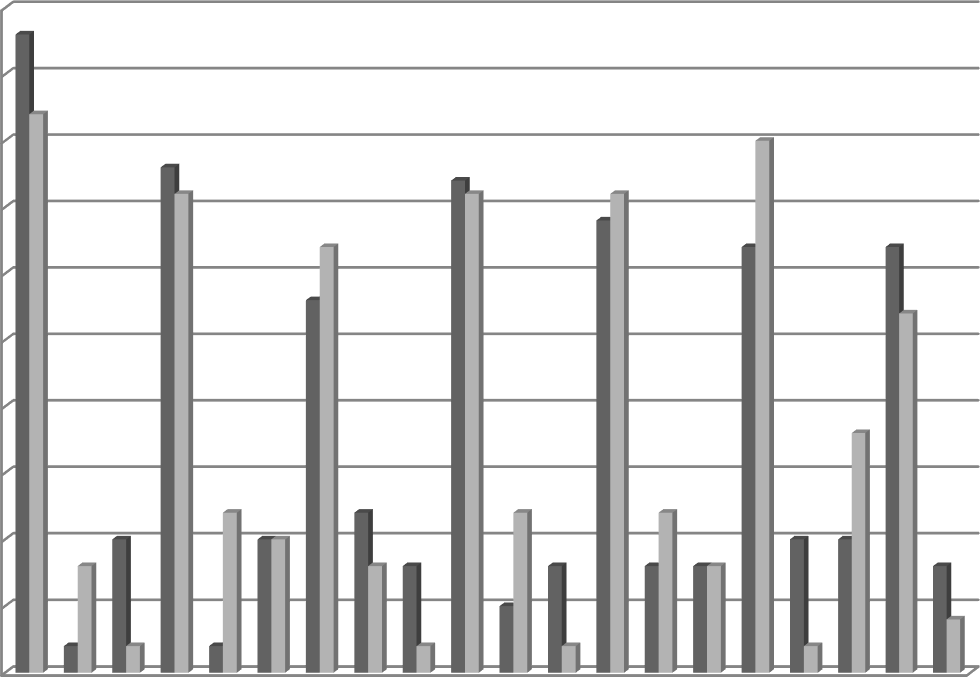 Рисунок 3 – Данные экспериментальной группы по методике К.Роджерса, Р. Даймонда «Социально-психологическая адаптация личности»Исходя из рисунка 3, видно, что у экспериментальной группы стал выше уровень адаптации личности, повысился уровень принятия окружающих и самопринятия, понизился уровень избегания решения проблем. Данная гистограмма говорит о том, что уровень социализированности школьников экспериментальной группы повысился. Опираясь на математическую обработку данных, следует отметить, что значимыми оказались низкий уровень принятия других, высокий уровень принятия других, высокий уровень самопринятия, средний уровень стремления к доминированию, высокий уровень стремления к доминированию.У контрольной группы уровень социализированности немного понизился: на 16 % стал ниже уровень адаптации личности, на 20 % уровень принятия других людей, на 12 % самопринятия, на 16 % стал выше уровень избегания решения проблем.На рисунке 4, 5, 6, 7 представлены данные ответов на вопросы на анкету С.В. Книжниковой, направленную на выявление отношения школьников к современной популярной медиапродукции [32]. Данные ответы анализировались с целью выяснения изменения отношения школьников к медианасилию, сценам с девиантным поведением. Также вопросы выявляют осознанность влияния медиапродукции на личностное развитие.Рисунок 4 – Ответы на вопрос «Если бы Вам предложили бы сняться в фильме, содержащем много сцен избиений, издевательств, убийств и другихвидов насилия, Вы бы?»Как видно из гистограммы, стало выше количество школьников, которые не снялись бы в агрессивных фильмах, так как не одобряют их, также стал выше процент тех, кто снимется, если это одобрят близкие.У контрольной группы значимых изменений не произошло, кроме того, что повысился процент тех, кто снимется, если за съемку хорошо заплатят, и если фильм обещает стать популярным.Примечание – 1 –они опасны, так как приучают к мысли, что быть агрессивным, злым – это нормально; 2 – они небезопасны, так как некоторые дети и подростки начинают тревожиться, что в любой момент могут стать жертвой агрессии; 3 – они небезопасны, так как воспитывают равнодушие и черствость по отношению к реальному насилию; 4 – затрудняюсь судить, никогда не задумывался об этом; 5 – они безопасны и никак не влияют на психику, на взаимоотношения с окружающими; 6 – они безопасны, помогают снять напряжение; 7 – они полезны, так как учат действовать в реальной жизниРисунок 5 – Ответы на вопрос «Какой точки зрения Вы придерживаетесь относительно жестоких фильмов, мультфильмов?»Опираясь на рисунок 5, можно заметить, что у экспериментальной группы появилось сознательное отношение к просмотру современной медиапродукции: повысился процент тех, кто считает, что просмотр жестоких и агрессивных фильмов не безопасен и опасен, также стал ниже процент тех, кто считает такие фильмы полезными.У контрольной группы произошли изменения: существенно понизился процент тех, кто считает, что агрессивные и жестокие фильмы опасны для детей и подростков (на 40 %).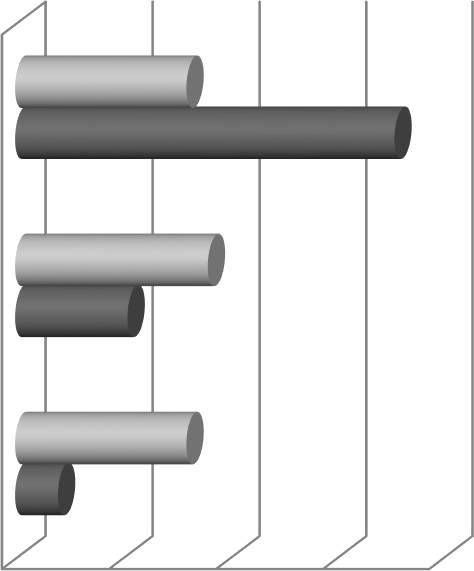 Рисунок 6 – Ответы на вопрос «Хотели ли бы Вы, чтобы Ваш ребенок считал примером для подражания и восхищался главным героем, который посюжету фильма жестоко избивает или убивает людей?»Из гистограммы видно, что значительно вырос процент тех, кто не хотел бы, чтобы его ребенок восхищался негативным главным героем, что также говорит о сознательном восприятии современной медиапродукции и умении критически ее оценивать.В контрольной группе на 52 % повысился уровень тех, кто хотел бы, чтобы ребенок восхищался агрессивным и жестоким главным героем.Примечание – 1 – да, я замечаю, что большая часть медиапродукции ориентирует меня на честность, доброжелательность, справедливость и ответственность; 2 – да¸ я замечаю, что большая часть медиапродукции провоцирует у меня тревогу и предчувствие опасности; 3 – да, я замечаю, что большая часть медиапродукции провоцирует у меня злость; 4 – да, я замечаю, что большая часть медиапродукции провоцирует у меня равнодушие к окружающим, к их заботам; 5 – нет, я сам не замечаю, но близкие говорят, что я из-за любимых фильмов (компьютерных игр, социальных сетей и тому подобное) изменился в лучшую сторону; 6 – нет, я сам не замечаю, но близкие говорят, что из-за любимых фильмов (компьютерных игр, социальных сетей и тому подобное) изменился в худшую сторону; 7 – нет, мои ценности и смысл жизни никак не меняются под воздействием медиапродукцииРисунок 7 – Ответы на вопрос «Считаете ли Вы, что Ваши жизненные ценности изменяются под воздействием медиапродукции?»Исходя из рисунка 7, отметим, что стал ниже процент тех, кто считает, что его ценности никак не меняются под воздействием медиапродукции. Процент тех, кто стал замечать, что медиапродукция негативно может повлиять на развитие личности стал выше. Это говорит о том, что школьники экспериментальной группы стали внимательнее оценивать ценности, преподносимые медиасредой.В контрольной группе существенных изменений в ответах на данный вопрос не произошло.Таким образом, можно говорить о том, что психолого-педагогическая программа профилактики девиантогенного воздействия медиапродукции на социализацию школьников является эффективной. Данные трех опросников, выражающие динамику до и после проведения программы, тому свидетельствуют. Программа технологична, применима и результативна в образовательных учрежденияхАнализ	трудностей	ситуации	в	реализации	профилактики девиантогенного воздействия медиапродукции на социализацию школьниковПсихолого-педагогическая программа по профилактике девиантогенного воздействия медиапродукции реализована в МБОУ Гимназии № 69 г. Краснодара. Педагогический процесс построен насистемеН.В. Кузьминой, структурными компонентами которой являются педагог, цель, учебная информация (содержание), средства педагогической коммуникации, учащиеся. В ходе реализации программы были установлены следующие трудности.Трудности в педагогическом компоненте:слабая заинтересованность педагогов в реализации программы и в проблеме девиантогенного воздействия медиапродукции на социализацию школьников;неграмотная и некомпетентная оценка медиапродукции педагогами;нежелание и отсутствие времени у педагогов в создании авторской программы по профилактике девиантного поведения, в том числе в профилактике девиантогенного воздействия медиапродукции;недостаточная заинтересованность классных руководителей к личным проблемам школьников своего класса, неумение верно выстраивать отношения с родителями школьников.Трудности в целевом компоненте:неверная постановка целей программы, в результате чего ошибки в создании и реализации программы;соответствие цели школьной, региональной документации, легкость в оформлении отчета.Трудности в компоненте учебной информации (содержании):отсутствие предмета в школе по теме исследования и вследствие этого готовых учебных и методических (тетради для школьников, пособия) материалов для педагогов и школьников;сложность в составлении программы для всей школы, адаптированной под определенный возраст.Трудности в компоненте средств педагогической коммуникации:сложность во взаимодействии и построении работы с родителями в направлении профилактики девиантогенного воздействия медиапродукции;выполнение педагогами классных часов по теме исследования в привычном стиле лекции, а не в различных формах подачи информации (дискуссии, деловые игры и т.д.);недостаточные способности в области эффективного взаимодействия у педагогов, школьников и родителей.Трудности в компоненте учащихся:слабая заинтересованность, несерьезное отношение школьников к подобным мероприятиям;недисциплинированность, безответственность некоторых школьников в связи с отсутствием форм контроля в мероприятиях;отсутствие возможностикаждого школьника из класса посетить все мероприятия программы по личным причинам (болезнь, семейные обстоятельства, соревнования и т.д.).Таким образом, в нашей программе из выделенных трудностей были нивелированы следующие: слабая заинтересованность педагогов в реализации программы и в проблеме девиантогенного воздействия медиапродукции на социализацию школьников; неграмотная и некомпетентная оценка медиапродукции педагогами; неверная постановка целей программы; сложность во взаимодействии и построении работы с родителями в направлении профилактики девиантогенного воздействия медиапродукции; выполнение педагогами классных часов по теме исследования в привычном стиле лекции; слабая заинтересованность, несерьезное отношение школьников к подобным мероприятиям.Выводы по 2 главе.Медиабезопасность в современном обществе регулируется недостаточно: несмотря на наличие нормативно-правовых актов, выполняющих охранительную функцию детей и подростков, найти преступника в силу анонимности и безграничности медиасреды непросто. В результате этого большинство преступлений, совершенных в медиасреде, остаются безнаказанными.При анализе опыта обеспечения медиабезопасности школьников было выявлено, что наиболее эффективная работа связана с тремя направлениями: с родительским сообществом (получение согласия на проведение программы, обсуждение содержания программы, ее результатов), психолого- педагогическим коллективом (содержание программы, возможность «вклинивания» программы в учебный план, рефлексия после проведенных мероприятий, обучение педагогов, обсуждение и анализ итоговых результатов программы) и самими школьниками (проведение диагностики, проведение всех мероприятий программы, совместный просмотр и анализ видеосюжетов, выполнение творческого задания).Авторская психолого-педагогическая программа должна учитывать опыт исследователей в области девиантогенного влияния некоторой современной медиапродукции; опыт школ, осуществляющих мероприятия по медиабезопасности школьников; должна быть подкреплена нормативно-правовой базой. Также авторская программа не может быть универсальной, вследствие чего необходимо адаптировать программу под определенный возраст(младший школьной возраст, подростковый возраст, юношеский возраст)и использовать различные формы проведения мероприятий.Проверенная опытно-экспериментальным путем программа показала свою результативность и эффективность,что подтверждают проведенные первичная и повторная диагностика. Для надежности и достоверности полученных данных было решено проводить диагностический этап в контрольной и экспериментальной группе, оценивая данные исследования с помощью критерия динамики и математической обработки данных.В результате реализации программы были зафиксированы трудности в компонентах, выделенных Н.В. Кузьминой, на уровне учителя (педагога), учеников, учебной информации (содержании), средств педагогической коммуникации, цели. В ходе исследования в каждом из компонентов была нивелирована часть трудностей.ЗАКЛЮЧЕНИЕВ ходе решения первой задачи была выявлена степень разработанности проблемы профилактики девиантогенного воздействия медиапродукции в теории и практике. Были проанализированы отечественные и зарубежные труды ученых – Д. Брайант, И.В. Брушлинская, С.В. Книжникова, С. Томпсон, Е.В. Челышева, А.В. Фёдоров и другие. Из анализа источников были сформированы основные направления психолого-педагогической программы.В результате решения	второй	 задачи была проанализирована феноменология девиантного поведения детей и подростков: охарактеризованы виды девиантного поведения и приведены примеры девиантного поведения из медиапродукции.	Девиантогенные			проявления		медиапродукции	были разделены на три вида: 1) социальная опасность некоторых медиаувлечений и развлечений (пранкинг, селфи, кибермоббинг, троллинг, эльфинг); 2) риск вовлечения детей и молодежи в преступления через медиасреду (моббинг и кибермоббинг, киберпреступность, кибермошенничество, вовлечение детей и подростков	в	экстремистскую	и		террористическую	деятельность);	3) социальная		опасность	искажения			образа	семьи		в	современноймедиапродукции (образ матери и отца, женщины и мужчины, прародителей).В процессе решения третьей задачи, направленной на изучение нормативно-правового регулирования профилактики девиантогенного воздействия медиапродукции были изучены и проанализированы следующие законы: № 436–ФЗ «О защите детей от информации, причиняющей вред их здоровью и развитию», № 2124–1 «О средствах массовой информации», Концепция информационной безопасности детей. При анализе данных законов были сформированы основные компоненты, на которые стоит обращать внимание при просмотре детской и молодежной медиапродукции.При решении четвертой задачи были определены наиболее эффективные и технологичные направления профилактики девиантогенного воздействия медиапродукции на социализацию школьников. Эффективные итехнологичные направления были выявлены, исходя из опыта российских школ (гимназия № 6 города Муром, школа № 169 города Санкт-Петербург, школа № 150 города Челябинск) и исследователей (С.В. Книжникова, Ф.Ф. Федоров, И.В. Челышева и др.). Опираясь на опыт российских школ и опыт отечественных исследователей, было установлено, что наиболее результативной будет программа, взаимодействующая с психолого- педагогическим коллективом, родителями и школьниками.В ходе решения пятой задачи была разработана и опытным путем проверена психолого-педагогическая программа профилактики девиантогенного воздействия медиапродукции на социализацию школьников. При разработке программы определена цель, задачи, нормативно-правовая база, участники программы, описан диагностический, формирующий и этап оценки результатов и рефлексии. Ожидаемые результаты программы подтверждены проведенными диагностическими методиками, отражающими динамику в развитии критического мышления и медиакомпетентности школьников.Гипотеза исследования подтвердилась: 1) после проведения первичного и повторного диагностического этапа у контрольной и экспериментальной группы по выявлению уровня критического мышления школьников и уровня социализированности были отмечены позитивные изменения в динамике данных исследования, что говорит о результативности программы; 2) была реализована психолого-педагогическая программа, направленна на работу с педагогами, родителями и школьниками. Формы мероприятий в рамках программы были различными: беседы, лекции, коллоквиумы, просмотр и анализ медиа, тренинг. Формы реализации программы были направлены на навыки сознательного и осмысленного отношения к некоторой современной медиапродукции. 3) в завершение реализации программы были частично нивелированы трудности, выделенные по системе Н.В. Кузьминой.Проведенное исследование не является окончательным. В перспективе находится разработка рекомендаций и программы для психолого-педагогического коллектива школы по профилактике девиантогенного воздействия медиапродукции на социализацию школьников. Рекомендации и программу следует адаптировать под возрастную специфику школы. Также тенденцией является разработка методических пособий и контрольных материалов для проверки полученных знаний и осмысленности восприятия медиапродукции школьниками.Проведенное теоретическое и эмпирическое исследование можно считать перспективным и результативным, что подтверждает первичная и повторная диагностика школьников контрольной и экспериментальной группы. Также о перспективности исследования говорит заинтересованность психолого-педагогической коллектива школы, для которого были предоставлены программа и результаты диагностик исследования. Разработанная программа профилактики девиантогенного воздействия медиапродукции будет эффективна вразличных видах образовательных учреждениях для подростков.СПИСОК ИСПОЛЬЗОВАННЫХ ИСТОЧНИКОВАвдеева, Н. Н. Роль отца в развитии ребенка в раннем возрасте / Н. Н. Авдеева // Журнал «Дошкольное воспитание». – 2005. – № 7 – С. 23.Андреев, В. И. Педагогика : учебный курс для творческого саморазвития / В. И. Андреев. – Казань : Центр инновационных технологий, 2000. – 124 с.Ануфриева, К. В. «Селфи» как форма проявления нарциссизма личности в современном глобальном сообществе / К. В. Ануфриева // Вестник Тверского государственного университета. Серия: Философия. –2014. – № 2. – С. 79–90.Артамонова, Е. И. Психология семейных отношений с основами семейного  консультирования   /   Е.   И.   Артамонова,   Е.   В.   Екжанова,   В. Е. Зырянова. – М. : Издательский центр «Академия», 2006. – 192 с.Астахов, П. А. Рекомендации по проведению уроков медиабезопасности школьников [Электронный ресурс] / П. А. Астахов // Ребенок и его права. – 2013. – № 5. – Режим доступа : http://www.kipk.ru/ files/fck /4451/file/Батурин, Ю. М. Компьютерная преступность и компьютерная безопасность / Ю. М. Батурин, А. М. Жодзишский. – М. : Просвещение, 1991. – С. 11.Бердышев, И. С. Буллинг и моббинг в детской подростковой среде / И. С. Бердышев. – М. : Логос, 2003. – С. 71.Блейхер, В.  М.  Толковый  словарь  психиатрических  терминов  /  В. М. Блейхер, И. В. Крук. – Воронеж :Авега +, 1995. – 269 с.Богатырева, Ю. И. Модель обеспечения информационной безопасности школьников при создании инфобезопасной среды образовательного учреждения / Ю. И. Богатырева // Известия ТулГУ. Гуманитарные науки. – 2013. – № 3. – С. 54.Бондаренко, Е. А. Медиабезопасность личности в информационном пространстве современной школы [Электронный ресурс] / Е. А. Бондаренко // Вестник ЧелГУ. – 2013. – № 21. С. 25–32. – Режимдоступа : http://cyberleninka.ru article/n/mediabezopasnost-lichnosti-v-informatsionnom- prostranstve-sovremennoy-shkolyБрайант, Дж. Основы воздействия СМИ / Дж. Брайант, С. Томпсон. – М. : Издательский дом «Вильяме», 2004. – 432 с.Василенко, Е. П. Критическое мышление как современная проблема личности / Е. П. Василенко // Народное образование. – 2013. – №12. –С. 28–31.Вершинин, С. В. Информационная компетентность учащихся и манипуляция сознанием / С. В. Вершинин // Работа социального педагога в школе и микрорайоне. – 2012. – №2. – С. 52–61.Виткин, Д. Мужчина и стресс / Д. Виткин. – СПб. : Питер Пресс. – 1996. – 224 с.Володин, А. А. Анализ содержания понятия «Организационно- педагогические условия» / А. А. Володин, Н. Г. Бондаренко // Известия ТулГУ. Гуманитарные науки. – 2014. – № 2. – С. 143–152.Воронин, А. С. Словарь терминов по общей и социальной педагогике/ А. С. Воронин– Екатеринбург: ГОУ-ВПО УГТУ-УПИ, 2006. – С. 135.Выготский,  Л.  С.  Развитие  высших   психических   функций   / Л. С. Выготский. – М. : Изд-во АПН РСФСР, 1960. – С. 55.Галкина,	О.	В.	Роль	и	место	понятия	«организационно- педагогические условия» в терминологическом аппарате педагогической науки [Электронный ресурс]/ Галкина Ольга Владимировна // Режим доступа : http://www.dissercat.com/content/rol-i-mesto-ponyatiya-organizatsionno- pedagogicheskie-usloviya-v-terminologicheskom-apparateixzz43O9krVBAГлебова, М. В. Система дидактических условий развития продуктивного мышления учащихся / М. В. Глебова // Молодой ученый. – 2011. – Т.2. – № 11.– С. 158–160.Гилинский, Я. И. Девиантология: социология преступности, наркотизма, проституции и других «отклонений» / Я. И. Гилинский. – СПб. : Изд-во Р. Асланова «Юридический центр Пресс», 2007. – 528 с.Голованова Н. Ф. Социализация и воспитание ребенка. Учебное пособие для студентов высших учебных заведений / Н. Ф. Голованова. – СПб.: Речь, 2004. – 272 с.Головин, С. Ю. Словарь практического психолога / С. Ю. Головин. – Минск : Беларусь, 1998 – С. 241.Гребёнкина Ю. В. Риски социализации подрастающего поколения, связанные с медиасредой: девиантологический аспект [Электронный ресурс]/ Ю. В. Гребёнкина, С. В. Книжникова // Научно-методический электронный журнал «Концепт». – 2015. – Т. 37. – С. 16–20. – Режим доступа: http://e- koncept.ru/2015/95626.htm.Дзяшолинский, И. М. Медиаобразование: педагогическая технология или школа гражданских коммуникаций? / И. М. Дзяшолинский // Медиаобразование: от теории – к практике / Сост. И.В.Жилавская. Томск: Изд- во Томск.ин–т информационных технологий, – 2008.– С. 84–102.Жмуров, Д. В. Сценарная агрессия. Влияние СМИ на криминализацию молодежи [Электронный ресурс] / Д. В. Жмуров // М. : Феникс, – 2007. – 317 с. – Режим доступа :	http://npocmo.info/scen/scen_index.htmlЗмановская, Е. В. Девиантология : учебноепособие для студентов высших учебных заведений/ Е. В. Змановская. – Москва: «Академия», 2004. – 288 с.Клейберг, Ю. А. Девиантология : хрестоматия / Ю. А. Клейберг. – СПб. : Речь, 2007. – 412 с.Клочкова,	А.	В. Роль  СМИ  в	детерминации девиантности	/ А. В. Клочкова // Ломоносовские чтения. Сборник статей преподавателей«Россия и социальные изменения в современном мире». – М. : Астра, 2004. – Том 2. – С.295.Книжникова, С. В. Медиабезопасность подрастающего поколения: минимизация угроз девиантного поведения[Электронный ресурс] / С. В. Книжникова // Научно-методический электронный журнал «Концепт». – 2015.– Т. 37. – С. 236–240. – Режим доступа: https://e-koncept.ru/2015/95670.htmКнижникова, С. В. Девиантология для педагогов и психологов / С. В. Книжникова. – М. ; Берлин: Директ–Медиа, 2014. – 363 с.Книжникова, С. В. Методика девиантологического анализа современных медиатекстов / С. В. Книжникова // Вестник Орловского государственного университета. – 2012. – №9 (29). – С. 234–238.Книжникова, С. В. Подготовка подростков к осознанному выявлению в медиапродукции девиантных установок / С. В. Книжникова. – М.– Краснодар:Экоинвест, 2014. – 150 с.Книжникова, С. В. Риск вовлечения детей и молодежи в преступления через медиасреду[Электронный ресурс] / С. В. Книжникова, Ю. В. Гребёнкина // Научно-методический электронный журнал «Концепт». – 2016. – Т. 24. – С. 88–93. – Режим доступа: http://e-koncept.ru/2016/56419.htm.Костюковский, Я. В. Преступность и девиантность в Интернете /  Я. В. Костюковский // Преступность, девиантность и социальный контроль в эпоху постмодерна. – СПб.: Алеф-Пресс, 2014. – С. 170–172.Кочерга, С. А. Информационная безопасность детей / С. А. Кочерга, Л. Л. Ефимова // Российский и зарубежный опыт. – М. : ЮНИТИ-ДАНА, 2013.– 239 с.Крайг, Г. Психология развития / Г. Крайг, Д. Бокум // СПб: Питер, 2005. – 940 с.Кузьмина, Н. В. Методы исследования педагогической деятельности/ Н. В. Кузьмина. – М. : ЛГУ, 1970. – 258 с.Лопатина, А. Н. Роль современного мультипликационного фильма в формировании личности ребенка [Электронный ресурс] / А. Н. Лопатина, О. С. Базылев // IV Международная студенческая электронная научная конференция«Студенческий научный форум». –2012. – № 1. – С. 12–21. – Режим доступа : http://rae.ru/forum2012/224/1892Лоренц, В. В. Технология развития критического мышления школьников как способ организации интерактивного образовательного процесса / В. В. Лоренц // CETERIS PARIBUS. – 2015. – № 2. – С. 28–31.Мардахаев,   Л.   В.   Словарь    по    социальной    педагогике    / Л. В. Мардахаев. – Москва : «Академия», 2002. – 368 с.Менделевич,   В.   Д.   Психология   девиантного    поведения    / В. Д. Менделевич. – СПб. : Речь, 2008. – 445 с.Министерство внутренних дел Российской Федерации. Состояние преступности в России [Электронный ресурс] – Москва : Главный информационно-аналитический центр, 2017. – 51 с. – Режим доступа:https://mvd.ru.Морозова,  А.  А.  Медиабезопасность   в   эпоху   информации   / А. А. Морозова // Информационное поле современной России: практики и эффекты : материалы IX Международной научно-практической конференции– Казань: Заман, 2012. – С. 280–287.Мочалова, Ю. В. Психология общения. Энциклопедический словарь под ред. А.А. Бодалева / Ю. В. Мочалова. – Москва:Когито-Центр, 2011. – 354 с.Мудрик, А. В. Социальная педагогика / А. В. Мудрик. – Москва:«Академия», 2002. – 200 с.Мустафаева,    Ф.    А.    Основы    социальной     педагогики     / Ф. А. Мустафаева. – Екатеринбург: Деловая книга, 2002. – 416 с.Мухина, В. С. Возрастная психология: феноменология, развития, детство, отрочество / В. С. Мухина. – М. : Издательский центр «Академия», 2003. – 361 с.Мухров, И. С. Условия формирования профессиональной компетентности молодых квалифицированных рабочих в системе начальногопрофессионального образования / И. С. Мухров // Современные проблемы науки и образования. – 2012. – № 3. – С. 13–17.Номоконов, В. А. Киберпреступность как новая криминальная угроза/ В. А. Номоконов, Т. Л. Тропина // Криминология: вчера, сегодня, завтра. – 2012. – № 24. – С. 45–55.Платонов К. К. Структура и развитие личности / К. К. Платонов, А. Д. Глоточкин. – М. : Наука, 1986. – 256 с.Протопопова, В. В. Роль современной семьи в процессе медиапользования детей и подростков / В. В. Протопопова // Семья XXI века : ценности, ориентиры: материалы II Международной научно-практической конференции   (ноябрь   2008   года)    /   Под    общ.ред.    В.    Я.   Мачнева, Л. В. Куриленко, – Самара: Изд-во «Универс групп», 2008. – С. 236–240.Садовникова, Т. Ю. Методологические основы, положения и принципы возрастно-психологического подхода к анализу вредного воздействия средств массовой информации и других средств массовой коммуникации, включая информационно-телекоммуникационную сеть Интернет, и иной информационной продукции на психическое развитие и здоровье детей и подростков [Электронный ресурс] / Т. Ю. Садовникова, О. А. Карабанова, С. В. Молчанов // М.: АСТ, 2014. – 437 с. Режим доступа : www.rkn.gov.ru/docs/Razdel_8.pdfСатывалдиева,  Б.  «Селфи»   –   социальная   эпидемия   века   /   Б. Сатывалдиева // Молодой ученый. – 2015. – № 13. – С. 697–700.Серцова, Ю. В. Профилактика подросткового моббинга в фокусе комплексного и междисциплинарного подходов / Ю. В. Серцова // Материалы Всероссийской с международным участием конференции. Краснодар: Краснодарский университет МВД России, 2014. – С. 320–324.Скоморовская, Н. Б. Развитие критического мышления учащихся / Н. Б. Скоморовская // Актуальные проблемы гуманитарных и естественных наук.– 2013. – № 12. – С. 4–8.Смирнов,	В.	И.	Общая	педагогика	в	тезисах,	дефинициях, иллюстрациях / В. И. Смирнов. – М. : Педагогическое общество России, 1999.– С. 416.Собкин, В. С. Анализ содержания и структуры информационного потребления современных российских детей и подростков по возрастным категориям 0–6 лет, 6–12 лет, 12–16 лет и 16–18 лет [Электронный ресурс] / В. С. Собкин, А. В. Шариков // Режим доступа: http://rkn.gov.ru/docs/Razdel_1.pdf 58 Талалаева, Е. М. Самодеятельная школьная периодика как фактор развития медиакомпетентности юных россиян / Е. М. Талалаева // Научныеведомости БелГУ. Серия: Гуманитарные науки. – 2011. – № 18. – С. 124–130. 59 Татаркова, Д. Ю. Несистемная оппозиция как предмет изученияполитической журналистики / Д. Ю. Татаркова // Вестник ЧелГУ. – 2013. – № 22. – С. 74–79.Теряева, О. А. Воспитание молодежи: образы героев, псевдогероев и антигероев / О. А. Теряева // Социальная педагогика. – 2012. – № 4. – С. 107– 120.Ткачева, Л. Л. Технологии  развития  критического  мышления  /  Л. Л. Ткачева // Вестник ЮУрГУ. Серия: Лингвистика. – 2008. – №16. – С. 43– 51.Фатеева, И. А. Медиаобразование: теоретические основы и опыт реализации / И. А. Фатеева. – Челябинск:Челяб. гос ун-т, 2007. – 270 с.Федеральный закон "О защите детей от информации, причиняющей вред их здоровью и развитию" : [федер. закон принят Гос. Думой 29 декабря 2010 г. : по состоянию на 1 сент. 2012 г. ]. – Москва : Российская газета, 2010.– 15 с.Федоров, А. В. Медиаобразование: история, теория и методика / А. В. Федоров. – Ростов-на-Дону: ЦВВР, 2001. – 271 с.Федоров А. В. Развитие медиакомпетентности и критического мышления студентов педагогического вуза / А. В. Федоров. – М. : Изд-во МОО ВПП ЮНЕСКО «Информация для всех», 2007. – 192 с.Фесенко, Д. А. Зависимость от селфи (selfie) как новый тип аддиктивного поведения / Д. А. Фесенко // Материалы Всероссийской с международным участием конференции. Краснодар: Краснодарский университет МВД России, 2014. – С. 320–325.Филиппова, Г. Г. Психология материнства / Г. Г. Филиппова. – М. : Изд-во Института Психотерапии, 2002. – 331 с.Челышева, И. В. Теория и история российского медиаобразования / И. В. Челышева. – Таганрог: Изд-во Кучма, 2006. – 206 с.Черво, Ю. Ю. Социально-педагогические условия коррекции отклоняющегося поведения подростков :дис. … канд. пед. наук : 13.00.06/ Черво Юлия Юрьевна. – Москва, 1997. – 172 с.Шакирова, Д. М. Формирование критического мышления учащихся и студентов: модель и технология / Д. М. Шакирова // Образовательные технологии и общество. – 2006. – № 4. – С. 67–73.Ширяева, С. Н. Моббинг как направление в криминологической науке / С. Н. Ширяева // Молодой ученый. – 2014. – № 6. – С. 42–53.Юнг, К. Г. Архетип и символ / К. Г. Юнг. –СПб : Изд-во «Ренессанс», 1991. – 391 с.ПРИЛОЖЕНИЕ АЗаконы, регулирующие девиантогенность медиасреды Таблица А. 1 – Список законовПродолжение таблицы А. 1Продолжение таблицы А. 1Продолжение таблицы А. 1ПРИЛОЖЕНИЕ БПрограмма по профилактике девиантогенного воздействия медиапродукции на социализацию школьниковТаблица Б. 1 – Содержание программыПродолжение таблицы Б. 1Продолжение таблицы Б. 1Продолжение таблицы Б. 1ПРИЛОЖЕНИЕ ВАнкета С.В. КнижниковойУважаемый школьник!Приглашаем принять участие в исследовании, которое проводит Кубанский государственный университет. В исследовании анализируется отношение школьников к медиапродукции (т.е. фильмы, мультфильмы, журнальные публикации, компьютерные игры, сайты и т.д.). Анкета анонимная. Благодарим за сотрудничество!1. Какими средствами массовой информации Вы пользуетесь чаще всего?Телевидение.Радио.Интернет.Печатные публикации.Другое 	2. Если бы Вам предложили бы сняться в фильме, содержащим много сцен избиений, издевательств, убийств и других видов насилия, Вы бы (один- два варианта ответа).Безусловно, согласился (согласилась), это интересно.Снялся (снялась), если бы хорошо за это заплатили.Снялся (снялась), если бы фильм обещал стать популярным.Снялся бы(снялась), но только в роли положительного героя.Снялся бы(снялась), но если бы это одобрили мои близкие.Не снялся (снялась), т.к. не одобряю агрессивные фильмы.Другое 	3. Если бы Вы были известным ученым, изучающим агрессию, насилие и злобу, то какой точки зрения Вы бы придерживались?(один вариант ответа)Агрессия, злобность, враждебность – это врожденные качества человека.Агрессия, злобность, враждебность – это признак дурно воспитанного человека.Агрессия, злобность, враждебность – это результат копирования людьми насилия из компьютерных игр, фильмов, мультфильмов, интернет- информации и т.д.Агрессия, злобность, враждебность – это результат самозащиты от несправедливости.Агрессия, злобность, враждебность – это показатель силы и превосходства.Другое 	_4. Если бы Вы были министром образования или министром культуры нашей страны, то разрешили ли бы Вы показывать фильмы с реалистичными сценами насилия?(один вариант ответа)Да, разрешил(-а) бы показывать и смотреть абсолютно всем.Да, разрешил(-а), но только лицам, старше 16-18 лет.Да, разрешил(-а), но только лицам, старше 10 лет.Да, разрешил(-а) бы всем, но дети такие фильмы должны были бы смотреть только в присутствии родителей.Да, разрешил, но приложил (-а) бы все усилия, чтобы население страны излишне не увлекались агрессивными фильмами.Нет, я бы запретил (-а) показ таких фильмов, считаю, что они вредно влияют на население.Другое 	5. Какой точки зрения Вы придерживаетесь относительно жестоких компьютерных игр?(один вариант ответа)Они опасны, т.к. приучают к мысли, что быть агрессивным, злым – это нормально.Они  небезопасны,  т.к.	некоторые дети и подростки начинают тревожиться, что в любой момент могут стать жертвой агрессии.Они небезопасны, т.к. воспитывают равнодушие и чёрствость по отношению к реальному насилию.Затрудняюсь судить, никогда не задумывался (-лась) об этом.Они безопасны и никак не влияют на психику, на взаимоотношения с окружающими.Они полезны, т.к. учат действовать в реальной жизни.Они полезны, т.к. помогают игроку выплеснуть свое зло безопасным способом.Другое 	6. Какой точки зрения Вы придерживаетесь относительно жестоких фильмов, мультфильмов?(один вариант ответа)Они опасны, т.к. приучают к мысли, что быть агрессивным, злым – это нормально.Они  небезопасны,  т.к.	некоторые дети и подростки начинают тревожиться, что в любой момент могут стать жертвой агрессии.Они небезопасны, т.к. воспитывают равнодушие и чёрствость по отношению к реальному насилию.Затрудняюсь судить, никогда не задумывался (-лась) об этом.Они безопасны и никак не влияют на психику, на взаимоотношения с окружающими.Они безопасны, помогают снять напряжение.Они полезны, т.к. учат действовать в реальной жизни.Другое 	7. Вы стали взрослым человеком, у Вас растет сын или дочь. Какую точку зрения Вы поддержите?(один вариант ответа)Разрешить	ребенку	смотреть	сцены	насилия	на	экране	с самого рождения.Разрешить ребенку смотреть сцены насилия на экране с 5 лет.Разрешить ребенку смотреть сцены насилия на экране с 10 лет. 4.Разрешить ребенку смотреть сцены насилия на экране с 14 лет. 5.Разрешить ребенку смотреть сцены насилия на экране с 18 лет.Запретить ребенку смотреть сцены насилия на экране вообще.Пусть ребенок сам определяет, что ему смотреть, а что – нет.Разрешу ребенку смотреть все, но только в моем присутствии (или другого родителя).8. Хотели ли бы Вы, чтобы Ваш ребенок считал примером для подражания и восхищался главным героем, который  по сюжету фильма жестоко избивает или убивает людей?(один вариант ответа)Пусть восхищается, не думаю, что это плохо.Пусть восхищается, перерастет и у него появятся новые кумиры.Не хотел (-а) бы, всячески постараюсь разубедить.Другое 	_9. Считаете ли Вы, что в фильмах, мультфильмах, играх для детей обязательно должны разъясняться нормы поведения, т.е. что можно делать и нельзя делать ни при каких обстоятельствах в реальной жизни?(один вариант ответа)Считаю, что дети сами во всем разберутся, не нужно ничего разъяснять.Считаю, что это должны делать только родители, фильмы и мультфильмы не причем.Считаю, что можно разрешать только ту медиапродукцию для детей, которая объясняет, что такое хорошо, и что такое плохо.Другое 	Какие сцены в фильмах, мультфильмах, сюжеты видеоигр, темы в социальных сетях, лично Вас возмущают, неприятны?(поставьте галочку в соответствующей колоночке напротив каждого сюжета)Таблица В. 1 – Бланк к вопросу 10 анкеты С.В. КнижниковойВспомните,	пожалуйста,	последний	художественный	фильм (мультфильм), который Вам особенно понравился. Как он называется?Какие ценности затрагивал этот фильм, мультфильм?(подчеркните все те, которые заметили в нем)Честность, справедливость.Гуманизм, человечность, милосердие, чуткость.Любовь к родному краю, к своему народу, к стране.Добро, мир.Любовь в семье.Уважение к старшим.Забота о младших, о слабых.Товарищество, дружба, взаимоподдержка.Добросовестность и трудолюбие.Благородство и уважение по отношению к женщине.Женская гордость, чистота и самоуважение.Уважительное отношение к вере, религии.Здоровье.Трезвый образ жизни.Социальная активность, социальная забота.Творчество, научные достижения, спортивные достижения.Образованность, стремление к самосовершенствованию, мудрость, интеллектуальность.Любовь к природе и бережное отношение к ней. 19.Красота, прекрасное.20. Культура поведения в общественных местах.13. Насколько поведение и поступки главного героя в этом фильме, мультфильме соответствуют нормам порядочности, честности, доброжелательности, нравственности и т.д.? (один вариант ответа)Полностью соответствуют и мне герой понравился.Полностью соответствуют, мне герой не понравился.Частично соответствуют, но герой все равно обаятельный.Поступки героя не соответствуют нормам порядочности, честности, доброжелательности, нравственности, но герой все равно мне нравится.Поступки героя не соответствуют нормам порядочности, честности, доброжелательности, нравственности, главный герой мне не понравился.Не задумывался о его поведении, мне трудно судить хорошо или плохо он поступает.14. Считаете ли Вы, что Ваши жизненные ценности изменяются под воздействием медиапродукции?(один-два предпочитаемых ответа)Да, я замечаю, что большая часть медиапродукции ориентирует меня на честность, доброжелательность, справедливость и ответственность.Да, я замечаю, что большая часть медиапродукции провоцирует у меня тревогу и предчувствие опасности.Да, я замечаю, что большая часть медиапродукции провоцирует у меня злость.Да, я замечаю, что большая часть медиапродукции провоцирует у меня равнодушие к окружающим, к их заботам.Нет, я сам(-а) не замечаю, но близкие говорят, что я из-за любимых фильмов (компьютерных игр, социальных сетей и т.п.) изменился(-ась) в лучшую сторонуНет, я сам(-а) не замечаю, но близкие говорят, что я из-за любимых фильмов (компьютерных игр, социальных сетей и т.п.) изменился(-ась) в худшую сторонуНет, мои ценности и смысл жизни никак не меняются под воздействием медиапродукцииКак Вы считаете, какое воздействие оказывает современная медиапродукция на детей и молодежь?(поставьте галочку в соответствующей колоночке напротив каждого воздействия)Таблица В. 2 – Бланк к вопросу 15 анкеты С.В. КнижниковойСчитаете ли Вы верным правило: «Не делай другому то, что не желаешь себе»?(один вариант ответа)Да, абсолютно согласен (-на).Нужно стараться жить по этому правилу, но, по-моему, в реальности так получится не всегда.Правило уже устарело, современная жизнь учит думать в первую очередь о своих интересах, даже если они нарушают чужие.Другое		 Ваш пол  	Ваш возраст 	(полных лет)ПРИЛОЖЕНИЕ ГОпросник «Конформность, внушаемость, скептицизм» О. Микс.Ответьте на утверждения по шкале от 1 – «нет», 2 – «скорее нет, чем да», 3 – «не знаю», 4 – «скорее да, чем нет» до 5 – «да».Я склонен прислушиваться к мнению друзей, знакомых.Я с недоверием отношусь к рекламе.Чем спорить, я предпочитаю уступить.Меня привлекают яркие образы в рекламе.Я стараюсь ориентироваться на мнение в своем коллективе.Я соглашаюсь с мнением людей, с которыми я работаю.Я не верю в случайные совпадения.Я извиняюсь первым, даже если я не виноват.Я отношусь с недоверием к слухам, даже если они могут оказаться правдивыми.Если руководитель говорит что делать, я не противоречу.Я	обращаю	внимание	на	рекламу,	если	там	показывают знаменитость.Я не доверяю акциям, проводимым в магазинах.Ошибки преподавателей бросаются мне в глаза.Я придерживаюсь плана действий своего руководителя, даже если он не прав.На	меня	производит	впечатление	яркая,	эмоциональная	речь собеседника.Если все вокруг смеются, то я тоже посмеюсь.Я не верю в правдивость реалити-шоу.Я доверяю только тому, в чем сам убедился.Я склонен спорить с авторитетным человеком.Мне трудно первым уйти из компании, даже если скучно.Личный опыт ценнее опыта любого другого человека.Мне трудно говорить «нет».Находясь в компании, я не решаюсь высказать свою точку зрения, противоположную мнению остальных.Я сомневаюсь в существовании паранормальных явлений.Я не верю в суеверия.Я легко поддаюсь на уговоры.Я не верю с существование магии.Из-за недовольства друзей я могу изменить в себе что-то.Я подвергаю сомнению наличие Бога.Я легко заражаюсь чужим настроением.Я больше верю рекламе, если там приведены данные опроса людей о продукте.Шкалы.1. Конформность: 1, 3, 5, 6, 8, 10, 14, 16, 19, 20, 22, 23, 26, 28, 30, 31.2. Внушаемость: 4, 7, 11, 15, 24, 25, 27, 29.3. Скептицизм: 2, 9, 12, 13, 17, 18, 21.Подход изучения социализацииСоциализация – этоСоциологический подходПреемственность поколений, регулятор социального поведения, организация воспитательного и образовательногопроцессаФакторно-институциональный подходНе жесткая и иерархическая система факторов, а совокупность, множественность, рассогласованность инекоторая автономность характеристикИнтеракционистский подходМежличностное взаимодействие иобщениеПодход изучения социализацииСоциализация – этоИнтериоризационный подходПроводник для освоения норм, ценностей, установок, стереотипов, созданныхобществом.Интраиндивидуальный подходТворческая самореализация исамопреобразование личностиВид поведенияХарактеристикаПример из медиапродукцииАгрессивное поведениеВедущие признаки – выраженное стремление к доминированию над людьми и использованию их в своих целях; тенденция к разрушению; направленность на причинение вреда окружающим людям; склонность к насилию(причинению боли)Ток-шоу «Холостяк», «Топ-модель по-американски», «Пацанки», фильмы (Коллекционер, Под покровом ночи, Пила и др), мультфильмы («Трансформеры»,«Том и Джерри», «Винкс» и др), компьютерные игры («Counter- Strike», «CallofDute», «Warcraft»)Делинквентное поведениеНепосредственно направленно против существующих норм государственной жизни, четко выраженных в правилах (законах) общества.Основные группыделинквентных личностей: ситуативный правонарушитель; субкультурный правонарушитель; невротический правонарушитель;«органический» правонарушитель; психотический правонарушитель;антисоциальная личностьКомпьютерные игры«GTA»,«PAYDAY», «BULLY»,Фильмы/ мультфильмы «Отбросы»,«Рок-н-рольщик» «Американский папаша», «Физрук», «На игле»,«Реальные пацаны», песни Ак-47, Аксюморона, Гуфа, КровостокаЗависимое поведениеОбъекты зависимости 1) психоактивные вещества;2) алкоголь; 3) пища; 4) игры; 5) секс; 6) религия и религиозные культы. В соответствии с перечисленными объектами выделяют следующие формы зависимого поведения: химическая зависимость; гэмблинг; сексуальныеаддикции; религиозное деструктивное поведениеФильмы/ мультфильмы («Волк с Уол-Стрит», «Симпсоны»,«Гриффины», «Южный парк»), музыкальные клипы (Би-2, SnoopDog, Леди Гага, Кристина Si и др.), компьютерная игра «TheSims».СуицидальноеповедениеВыделяют: собственносуицидальные действия; суицидальные проявления (мысли, намерения, чувства, высказывания, намеки).Суицидальные действияФильмы/ мультфильмы(«Магазинчик самоубийств», «Зал самоубийств», аниме). Сайты с суицидальной музыкой (ТракторБоулинг, Сплин, Слот,Стигмата и др), группы в социальных сетях ивключают суицидальнуюпопытку и завершенный суицидхэштеги(#F58,#морекитов, #тихийдом)УровниХарактеристика факторовОбщественный уровеньЦенностно-идеологическая дезинтеграция, ослаблениегрупповых связей, расслоение обществаНормативно-правовой уровеньПротиворечивость социальных норм, несовершенство нормативно-правовой базы, ограниченность социально-правового контроля девиантного поведенияМежличностно-групповойуровеньНизкий групповой статус, негативное групповое влияние,дефицит групповой поддержкиДеятельностный уровеньДефицит образования и культуры, социальная невостребованность, незанятость, несформированностьпозитивных интересов, хроническая неуспешностьУровниХарактеристика факторовСемейный уровеньПотеря одного или обоих родителей, девиантное поведение родителей, семейное насилие, деструктивные конфликты в семье, развод, личностные нарушения у родителей, нарушения родительских функций, отсутствие собственной семьи, трансформация отношений нормальной зависимости и стабильнойпривязанностиИндивидуально-личностный уровеньНарушение нормативно-правового сознания, оппозиционная направленность, девиантные ценности, негативный или дефицитарный жизненный опыт, несформированность коммуникативных навыков, эмоциональные нарушения, неэффективная саморегуляция, нарушения идентичности и поляризация самооценки, когнитивные искажения, отчуждение откультурной среды, одиночествоСитуативный уровеньСтолкновение личности с принуждением и провокацией,дезадаптивные состояния личностиПоведенческий уровеньДоступность объекта, яркие (пиковые) переживания в момент девиации, стойкий поведенческий стереотип при длительном сохранении девиации, положительное личное отношение к девиации, скрытая психологическая выгода, отрицание негативных последствий девиации исобственной ответственности за нееШкалаУровниДо экспериментаПосле экспериментаКритерий углового преобразования ФишераКонформизмнизкий21 %42 %2, 162 (р ≤ 0, 05)Конформизмсредний62 %54 %1, 285 (р> 0,05)Конформизмвысокий17 %4 %1, 583 (р> 0,05)Внушаемостьнизкий21 %38 %1, 871 (р ≤ 0, 05)Внушаемостьсредний71 %62 %1, 583 (р> 0,05)Внушаемостьвысокий8 %0 %1, 285(р> 0,05)Скептицизмнизкий21 %33 %1, 583 (р> 0,05)Скептицизмсредний62 %46 %1, 871 (р ≤ 0, 05)Скептицизмвысокий17 %21 %1, 285 (р> 0,05)ШкалаУровниДо экспериментаПосле экспериментаКритерий углового преобразованияФишераАдаптациянизкий––-Адаптациясредний96 %84 %1, 583(р> 0,05)Адаптациявысокий4 %16 %1, 583 (р> 0,05)Принятие другихнизкий20 %4 %1, 871(р ≤ 0, 05)Принятие другихсредний76 %72 %0, 98 (р> 0,05)Принятие другихвысокий4 %24 %2, 162 (р ≤ 0, 05)Интернальностьнизкий20 %20 %0, 696 (р> 0,05)Интернальностьсредний56 %64 %1, 285 (р> 0,05)Интернальностьвысокий24 %16 %1, 285 (р> 0,05)Самопринятиенизкий16 %4 %1, 583 (р> 0,05)Самопринятиесредний74 %72 %0, 98 (р> 0,05)Самопринятиевысокий10 %24 %1, 871 (р ≤ 0, 05)Эмоциональный комфортнизкий16 %4 %1, 583 (р> 0,05)Эмоциональный комфортсредний68 %72 %0, 98 (р> 0,05)Эмоциональный комфортвысокий16 %24 %1, 285 (р> 0,05)Стремление к доминированиюнизкий16 %16 %0, 696(р> 0,05)Стремление к доминированиюсредний64 %80 %1, 871 (р ≤ 0, 05)Стремление к доминированиювысокий20 %4 %1, 871 (р ≤ 0, 05)Эскапизмнизкий20 %36 %1, 583 (р> 0,05)Эскапизмсредний64 %54 %1, 285 (р> 0,05)Эскапизмвысокий16 %8 %1, 285 (р> 0,05)Вид девиацииНормативно- правовые актыОтветственность за преступлениеМоббинг, кибермоббинг, троллингСт.128.1 УК РФКлевета (ФЗ от 28.07.2012 № 141- ФЗ)Клевета, содержащаяся в публичном выступлении, публично демонстрируемом произведении или СМИ наказывается штрафом в размере до 1 млн рублей, либо в размере заработной платы или иного дохода за период до одного года, либо обязательными работами на срок до 240 часовМоббинг, кибермоббинг, троллингСт.5.61 АК РФОскорбление (введена ФЗ от 07.12.2011 № 420- ФЗ)Оскорбление, содержащееся в публичном выступлении, публично демонстрируемом произведении или СМИ наказывается административным штрафом для граждан в размере от 3000 до 5000 рублейМоббинг, кибермоббинг, троллингСт.110 УК РФДоведение до самоубийстваОграничение свободы на срок до 3 лет, либо принудительные работы на срок до 5 лет, либо лишение свободы на 5 летПранкингст.115 УК РФУмышленное причинение легкого вреда здоровьюВ качестве хулиганства наказываетсяобязательными работами на срок до 360 часов, либо исправительными работами на срок до 1 года, либо ограничением свободы на срок до 2 лет, либо принудительными работами на срок до 2 лет, либо арестом на срок до 6 месяцев, либо лишением свободы на срок до 2 летВид девиацииНормативно- правовые актыОтветственность за преступлениеСт.118 УК РФПричинение тяжкого вреда здоровью по неосторожностиНаказывается штрафом в размере до 80000 рублей или в размере заработной платы или иного дохода осужденного за период до 6 месяцев, либо обязательными работами на срок до 480 часов, либо исправительными работами на срок до 2 лет, либо ограничением свободы на срок до 3 лет, либо арестом на срок до 6 месяцевКиберпреступностьст.159 УК РФМошенничествоВ компьютерной сфере наказывается штрафом в размере до 120000 рублей или в размере заработной платы или иного дохода осужденного за период до одного года, либо обязательными работами на срок до одного года, либо ограничением свободы на срок до 2 лет, либо принудительными работами на срок до 2 лет, либо арестом на срок до 4 месяцевИнтернет-знакомства с целью привлечения несовершеннолетнего/ей к занятиями проституцией и с целью установления половых контактовСт.132 УК РФНасильственные действия сексуального характераЛишение свободы на срок от 8 до 15 лет с лишением права занимать определенные должности до 20 летИнтернет-знакомства с целью привлечения несовершеннолетнего/ей к занятиями проституцией и с целью установления половых контактовст.133 УК РФПонуждение к действиям сексуального характераПринудительные работы на срок до 5 лет с лишением права занимать определенные должности на срок до 3 летВид девиацииНормативно- правовые актыОтветственность за преступлениеСт.134 УК РФПоловые сношения и иные действия сексуального характера с лицом, не достигшим 16 летОбязательные работы на срок до 480 часов, либо ограничение свободы на срок до 4 лет, либо принудительные работы на срок до 4 лет с лишением права занимать определенные должности на срок до 3 летВовлечение несовершеннолетнего в террористическую или экстремистскуюдеятельностьст.280 УК РФПубличные призывы к осуществлению экстремистскойдеятельностиС использованием СМИ либо информационно- телекоммуникационных систем– принудительные работы на срок до 5 лет с лишением права занимать определенные должности на срок до 3 летВовлечение несовершеннолетнего в террористическую или экстремистскуюдеятельностьст.205 УК РФПубличные призывы к осуществлению террористической деятельностиС использованием СМИ либо информационно- телекоммуникационных систем, в том числе сети «Интернет» штрафом от 300000 до 1 млн рублей или в размере заработной платы или иного дохода за период от 3 до 5 лет, либо лишением свободы на срок от 5 до 7 лет с лишением права занимать определенные должности до 5 летВовлечение несовершеннолетнего в террористическую или экстремистскуюдеятельностьФедеральный закон№ 35–ФЗ от 6.03.2006«О противодействии терроризму».Устанавливает основные принципы противодействия терроризму, правила и организационные основы профилактики терроризма и борьбы с ним, минимизации и /или ликвидации последствий проявления терроризма, а также правила и организационные основы применения ВС РФ в борьбе с терроризмомВид девиацииНормативно- правовые актыОтветственность за преступлениеФедеральный законОпределяет правовые и114–ФЗ «Оорганизационные основыпротиводействиипротиводействия экстремистскойэкстремистскойдеятельности, устанавливаетдеятельности» отответственность за ее осуществление27.06.2002Название мероприятияФорма мероприятияЦель мероприятия1	Диагностический этап1	Диагностический этап1	Диагностический этап1 Собрание педагогического коллективаСобрание, беседаОбсуждение с руководством школы и педагогическим коллективом содержания программы по медиабезопасностишкольников2 Диагностика уровня критического мышления и уровня медиакомпетентности у школьников.Анкетирование с помощьюанкетыС.В.КнижниковойВыявление сформированных на данном этапе у подростков навыков медиакомпетентности3 Диагностика критического мышления школьников (конформность, внушаемость, скептицизм)Тестирование с помощью методики О. МиксВыявление высоких и низких значений конфомности, внушаемости и скептицизма школьников4 Диагностика социально- психологической адаптацииТестирование с помощью методики К. Роджерса,	Р. ДаймондаВыявление особенностей адаптационного периода личности через интегральные показатели (адаптация, самопринятие, принятие других, эмоциональная комфортность, интернальность, стремлениек доминированию)2	Формирующий этап2	Формирующий этап2	Формирующий этап1 Мероприятие, посвященное краткому девиантологическому просвещению подростков о том, что такое девиантное поведение, как медиапродукция влияет на его формирование. («Что такое хорошо и что такоеплохо в современных фильмах и мультфильмах»)Лекция в виде презентации с использованием дидактического материалаФормирование представлений о проблеме медиапродукции.Актуализация мотивации подростков на восприятие позитивных и негативных ценностных установок медиапродукцииНазвание мероприятияФорма мероприятияЦель мероприятия2 Классный час, направленный на рассмотрение манипулятивных приемов современной медиапродукции(«Как отличить истину от фальши вмедиапродукции?»)Беседа, лекция с активным использованием видеоряда, раздачей методического материалаРазбор манипулятивных приемов3 Домашнее задание для развития навыков медиакомпетентности школьниковСамостоятельная работа (добровольное выполнение необременительного домашнего задания)Актуализация полученных знаний с помощью выполнения домашних заданийВырабатывание умений применения теоретических знаний на практике;Развитие критического мышления школьников.4 Коллоквиум, посвященный искажению образа семьи в современной медиапродукции(«Моя будущая семья: какой она будет?»)Краткая лекция Обсуждение образов современных персонажей на примере ряда мультфильмовСравнение образа семьи, изображаемого медиапродукцией, с представлениями о семье, сформировавшимися у школьников.Образование установок, предупреждающихотождествление школьника с образом героя5 Дискуссия, направленная на рассмотрение положительных и отрицательных воздействий Интернета («Интернет: добро или зло?»)Короткая лекция Дискуссия ДебатыОбсуждение со школьниками положительных и отрицательных воздействий Интернета.Провоцирование дискуссии, направленной на формирование умений школьников по защите своей точки зрения6 Тренинг «Повышение критического мышления»ТренингРазвитие критического мышления.Развитие разговорных навыков.Умение позиционировать себя в процессе дискуссииНазвание мероприятияФорма мероприятияЦель мероприятия7 Мероприятие«Практический анализ медиапродукции»Разбор кейсов на примере медиасюжетовКомплектование полученных знаний для анализа отдельных видов медиапродукции.Развитие критического мышления,медиакомпетентности8 Домашнее задание«Подготовка презентации для учащихся начальных классов».Объяснение домашнего заданияСтимулирование интереса школьников к созданию презентации.Актуализация полученных знаний.Развитие критического мышления9 Просмотр составленных презентаций школьников для учеников начальных классовПредставление презентации и обсуждение видеорядаПроверка домашнего задания. Проверка сформировавшегося уровня критического мышления школьников и навыков медиакомпетентности.Обсуждение рекомендацийотносительно просмотренных презентаций10 Мероприятие дляПредставлениеПроверка домашнего заданияучеников начальных классовпрезентацийи усвоенных знаний«Чему может научитьшкольникамишкольников с цельюмультфильм?»передачи этих знанийучашимся начальных классов.Стимулирование взрослых насовместную работу сошкольниками.Формирование критическоговосприятия младшихшкольников3	Этап оценивания результатов и рефлексии3	Этап оценивания результатов и рефлексии3	Этап оценивания результатов и рефлексииМероприятие, направленноеРефлексияПодведение итогов.на рефлексию полученногоБеседаОбобщение полученныхопыта. ОрганизацияМозговой штурмзнаний с целью созданиястендовой работы «УголокТворческая работамедиаобразовательногомедиабезопасности»продукта (стенда)Название мероприятияФорма мероприятияЦель мероприятияПроведение повторной диагностики и сравнения полученных результатов с результатами первоначальной диагностикиАнкетирование с использованием методик диагностического этапа НаблюдениеОбработка результатов для выявления динамики уровня медиакомпетентнтости и уровня критического мышленияОбсуждение результатов с руководством школы, педагогическим коллективоми родительским сообществомБеседа Обсуждениепроделанной работыПредставление результатов программы работы со школьниками в направлениимедиабезопасностиМониторинг результатовреализуемой программы, публикация научных статей.ПубликацияОпубликование результатовреализуемой программы в научных сборникахСюжеты, темыНевозмущаетНемногонеприятноСильновозмущаетРавнодушноеотношениеГрубость мужчины по отношениюк женщинеИзображение	употреблениятабачной продукцииИзображение	употребленияалкогольной продукцииИзображение	употребленияодурманивающих веществИзображение	глумления,издевательств	над	старостью, инвалидностьюИзображение	бродяжничества,попрошайничестваИзображение		пренебрежения, неуважения	к		родителям,причинения обид роднымИзображение участия в азартныхиграхПодробное,	натуралистичноеизображение насилияПодробное	изображение преступленийИзлишне	откровенный		показ близких	отношений	междумужчиной и женщинойДемонстрация извращенийСлишком		натуралистичное изображение	ран,	кровопотери,процесса умиранияБрань и бранные словаКульт	денег,	неутолимогообогащенияКульт «гламура»Категории подрастающего поколенияВоздействиеПодвержены всеПодвержено большинстводетей и молодежи дети  и молодежиПодвержено меньшинстводетей и молодежиНикто не подверженПомогает адаптироваться	вобществеРазобщает, порождает конфликты,агрессию, насилиеОбучает, готовит кжизниПомогаетналаживать общениеМешает пониманию междуродителями	и детьмиОтвлекает	от скучнойреальностиОтвлекает	от проблем